Использование здоровьесберегающих технологий в работе с детьми 3 – 4 летАктуальность выбранной темы: На сегодняшний день в соответствии с Федеральными государственными образовательными стандартами направление «Физическое развитие», включающее образовательные области «Здоровье», «Физическая культура» занимает ведущее место в воспитательно-образовательном процессе дошкольников. И это не случайно. Последние   данные Министерства образования и науки Российской Федерации  показывают, что XXI век начался в России с резкого ухудшения такого существенного показателя как здоровье дошкольника. На 8,1% снизилось число здоровых детей. На 6,75% - увеличилось число детей с нарушениями в физическом развитии, предрасположенностью к патологии. На 1,5%- возросла численность детей 3 группы здоровья с выраженными отклонениями и хроническими заболеваниями.С каждым годом возрастает процент детей, имеющих отклонения в здоровье, наблюдается тенденция непрерывного роста общего уровня заболевания среди детей дошкольного возраста. Это связано с множеством негативных явлений современной жизни: непростыми социально-экономическими условиями, экологическим неблагополучием, низким уровнем развития института брака и семьи; массовым распространение алкоголизма, курения, наркомании; слабой системой здравоохранения и воспитательной базы образовательного учреждения и семьи. От уровня психического и физического положения населения, от состояния его здоровья зависит благополучие общества в целом, поэтому проблема формирования представлений детей о здоровом образе жизни детей представляется в современном обществе актуальной.В  современном  обществе, в  XXI веке, предъявляются  новые, более  высокие  требования к человеку, в  том числе  к ребенку, к  его  знаниям  и  способностям. Забота  о  здоровье  ребенка стала  занимать  во  всем  мире  приоритетные  позиции.  Это  и  понятно, поскольку  любой  стране  нужны  личности  не только творческие, гармонично  развитые, активные,  но и  здоровые. Охрана и укрепление здоровья подрастающего поколения – актуальный социальный вопрос. Как для отдельного человека, так и для общества в целом, самое дорогое богатство-здоровье. Каждый родитель хочет чтобы  их  ребёнок был сильным, бодрым, энергичным: бегать, не уставая, кататься на велосипеде, плавать, играть с ребятами во дворе, не мучиться головными болями или бесконечными насморками.  В  дошкольном  детстве  закладывается  фундамент  здоровья ребенка, происходит  его  интенсивный  рост  и  развитие, формируются  основные  движения, осанка, а так же  необходимые  навыки  и  привычки, приобретаются  базовые  физические  качества, вырабатываются  черты  характера, без  которых  невозможен  здоровый  образ жизни.Забота  о  воспитании  здорового ребенка  является  приоритетной  в моей   работе  и  работе нашего  дошкольного  учреждения. Проблема поиска новых, эффективных форм, средств, методов физического воспитания и оздоровления детей, является актуальной  особенно в условиях, приравненных к крайнему северу. Поэтому очевидным является поиск путей решения  проблемы сохранения и укрепления здоровья дошкольников, подготовки их к здоровьесбережению. Здоровьесберегающие технологии в дошкольном образовании – технологии, направленные на решение приоритетной задачи современного дошкольного образования - задачи сохранения, поддержания и обогащения здоровья субъектов педагогического процесса в детском саду: детей, педагогов и родителей.Цель применения здоровьесберегающих технологий: Сохранение и укрепление здоровья детей на основе комплексного и системного использования доступных для детского сада средств физического воспитания, оптимизации двигательной деятельности на свежем воздухе.Задачами  здоровьесберегающих и здоровьеформирующих технологий являются:1. Охранять и укреплять здоровье детей, совершенствовать их физическое развитие.2. Формировать у всех участников образовательного процесса осознанное отношение к своему здоровью.3. Создать оптимальные условия  для  психического и физического развития дошкольников.  4. Помочь родителям организовать оздоровительную работу дома.Выделяются следующие виды здоровьесберегающих и здоровьеформирующих технологии-  физкультурно-оздоровительные; -  здоровьесберегающие образовательные технологии в детском саду: 1.  технологии сохранения и стимулирования здоровья (гимнастика после сна, динамические паузы, подвижные игры, пальчиковая гимнастика, кинезиологические упражнения).2. технологии обучения ЗОЖ (НОД, утренняя гимнастика, досуги).3.  коррекционные.- медико - профилактические; -  технологии обеспечения социально-психологического благополучия ребенка;-  технологии здоровьесбережения и здоровье обогащения педагогов;- валеологического просвещения детей и их родителей.В своей работе с детьми я ежедневно применяю следующие  здоровьесберегающие технологии:Утренняя гимнастикаЦели утренней гимнастики в ДОУ — сохранение и укрепление физического и психического здоровья дошкольников, создание положительного эмоционального тонуса.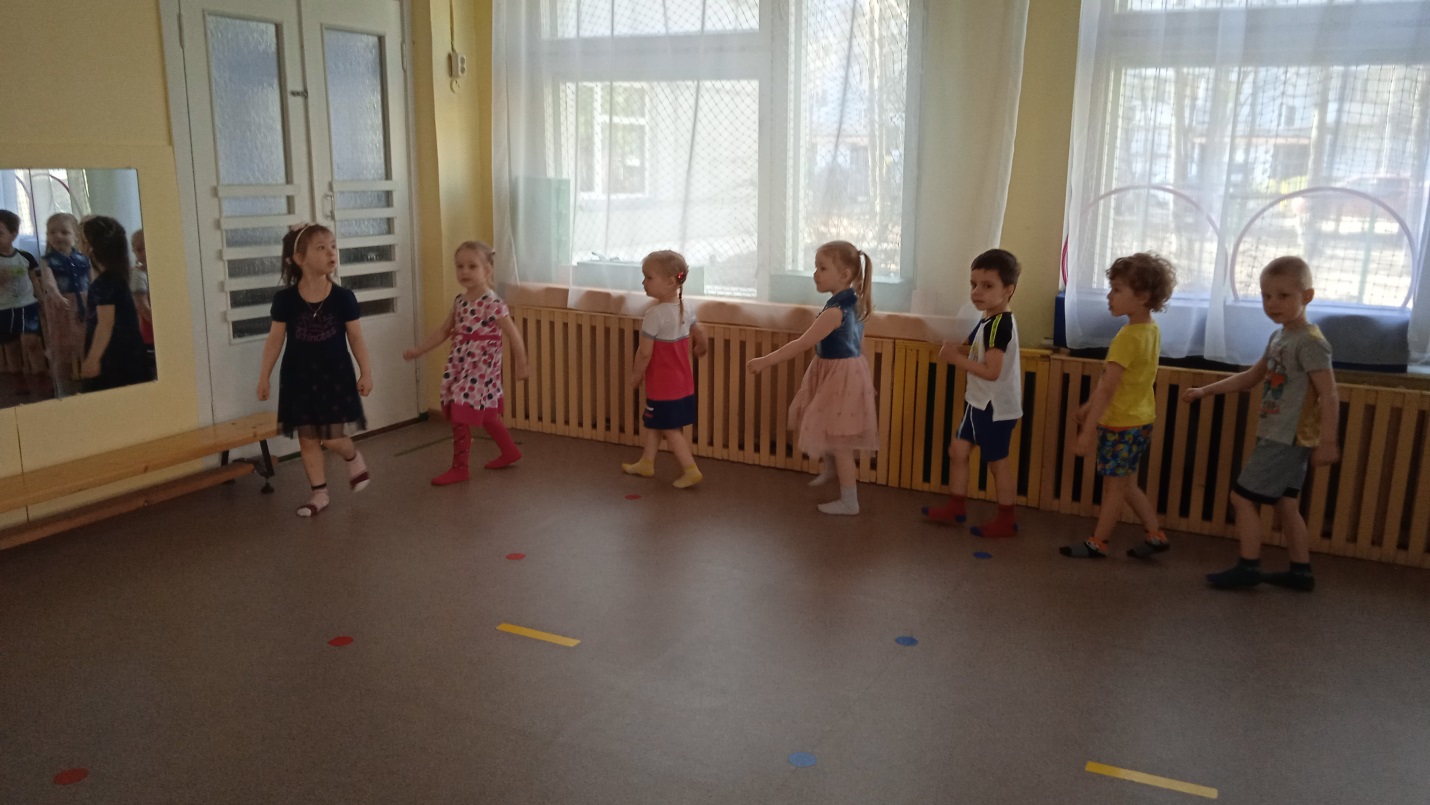 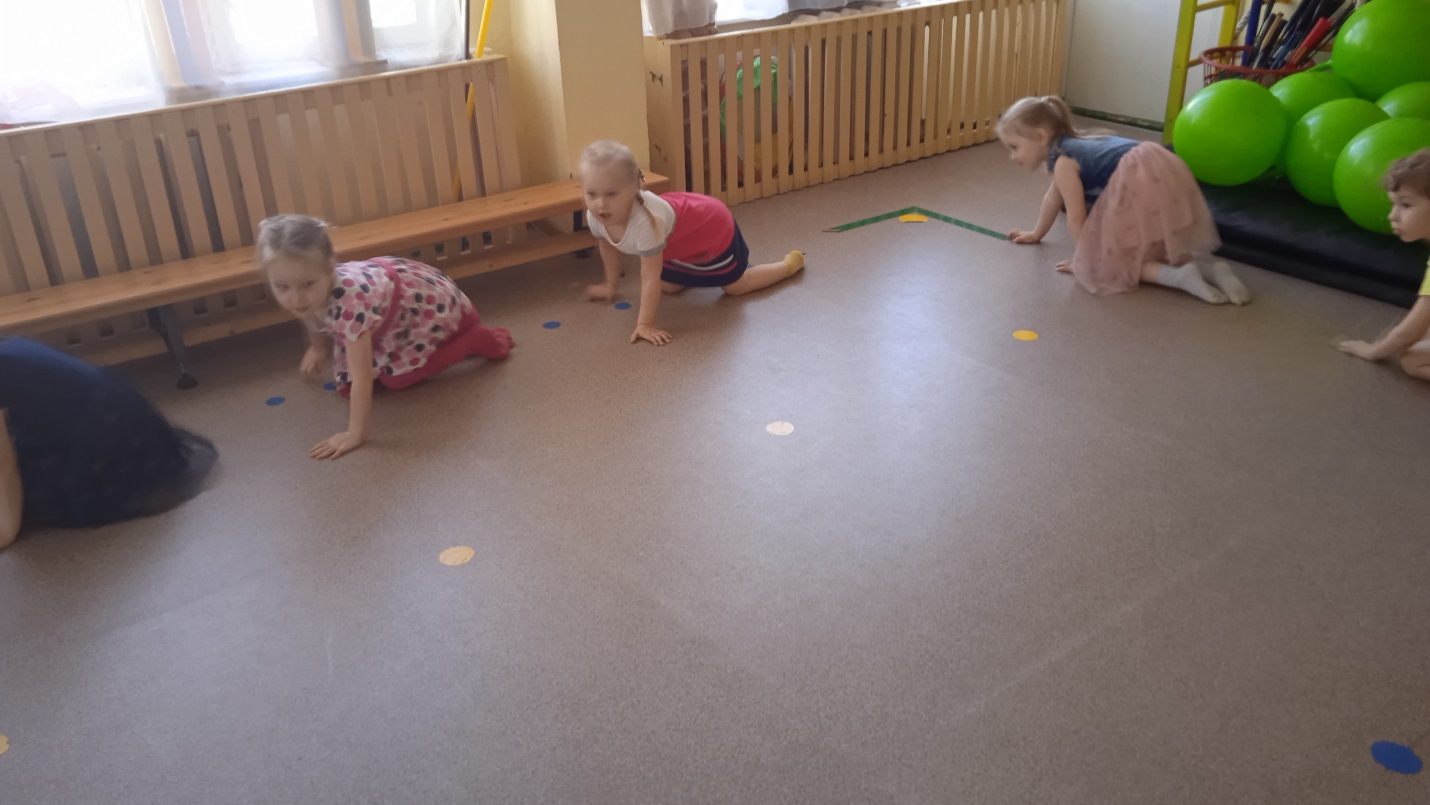 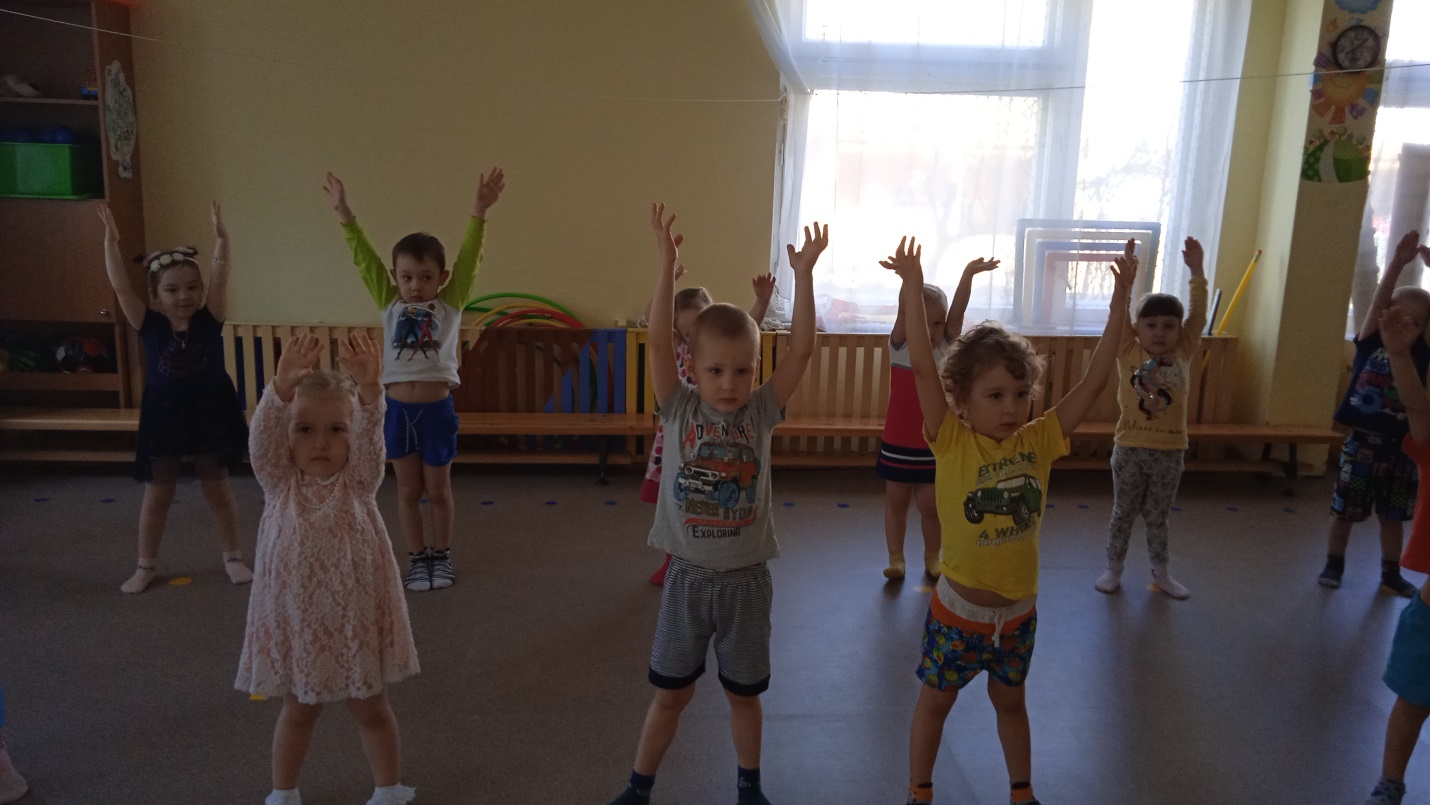 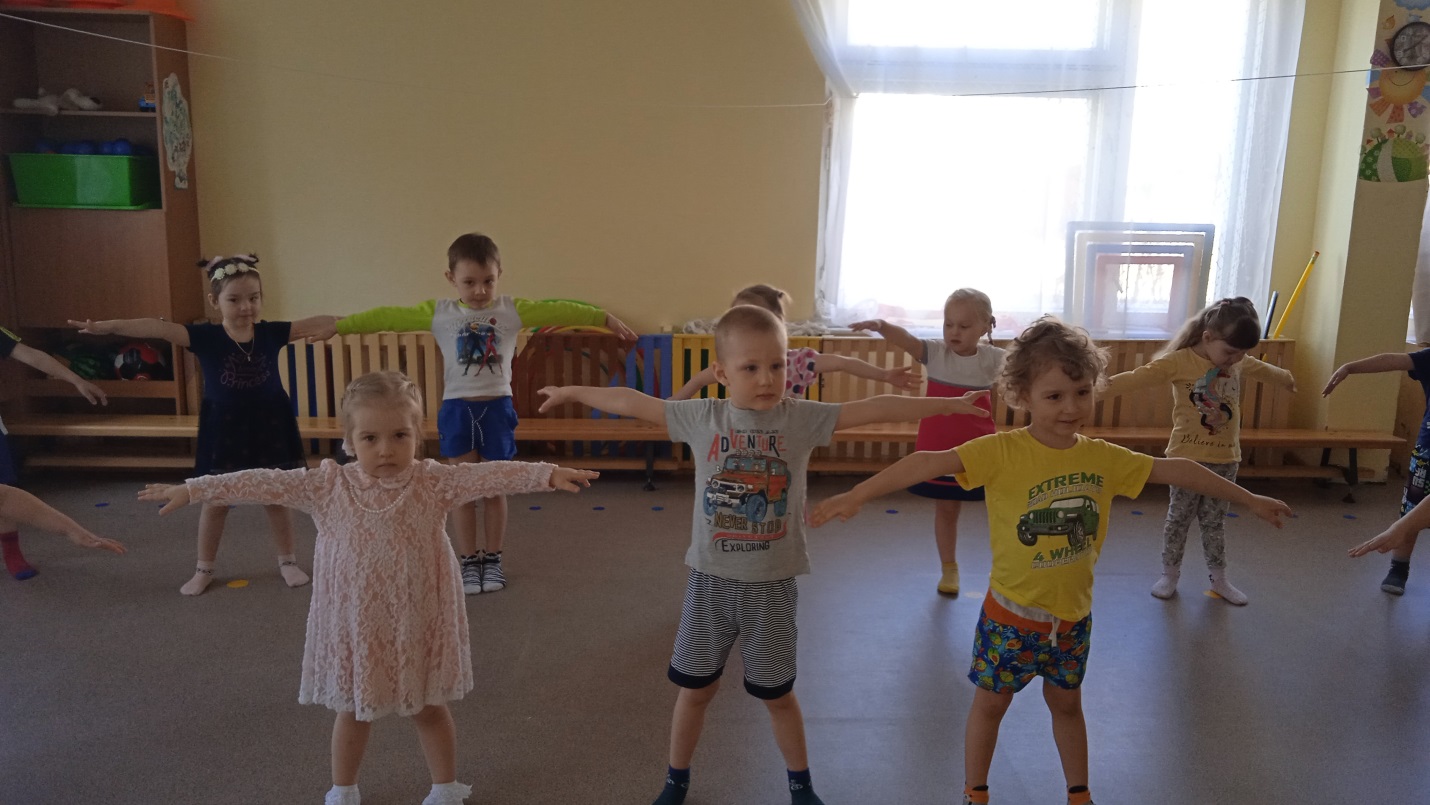 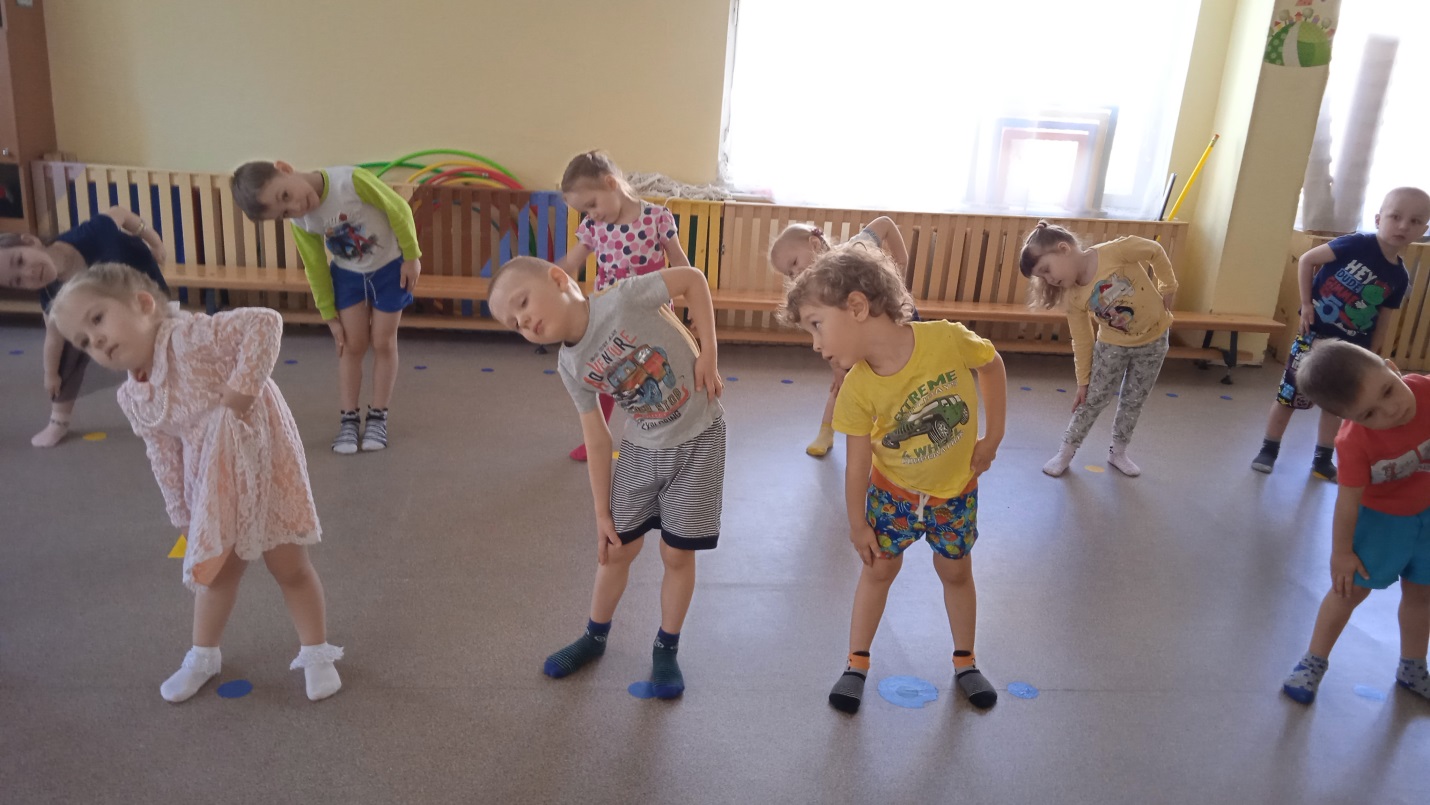 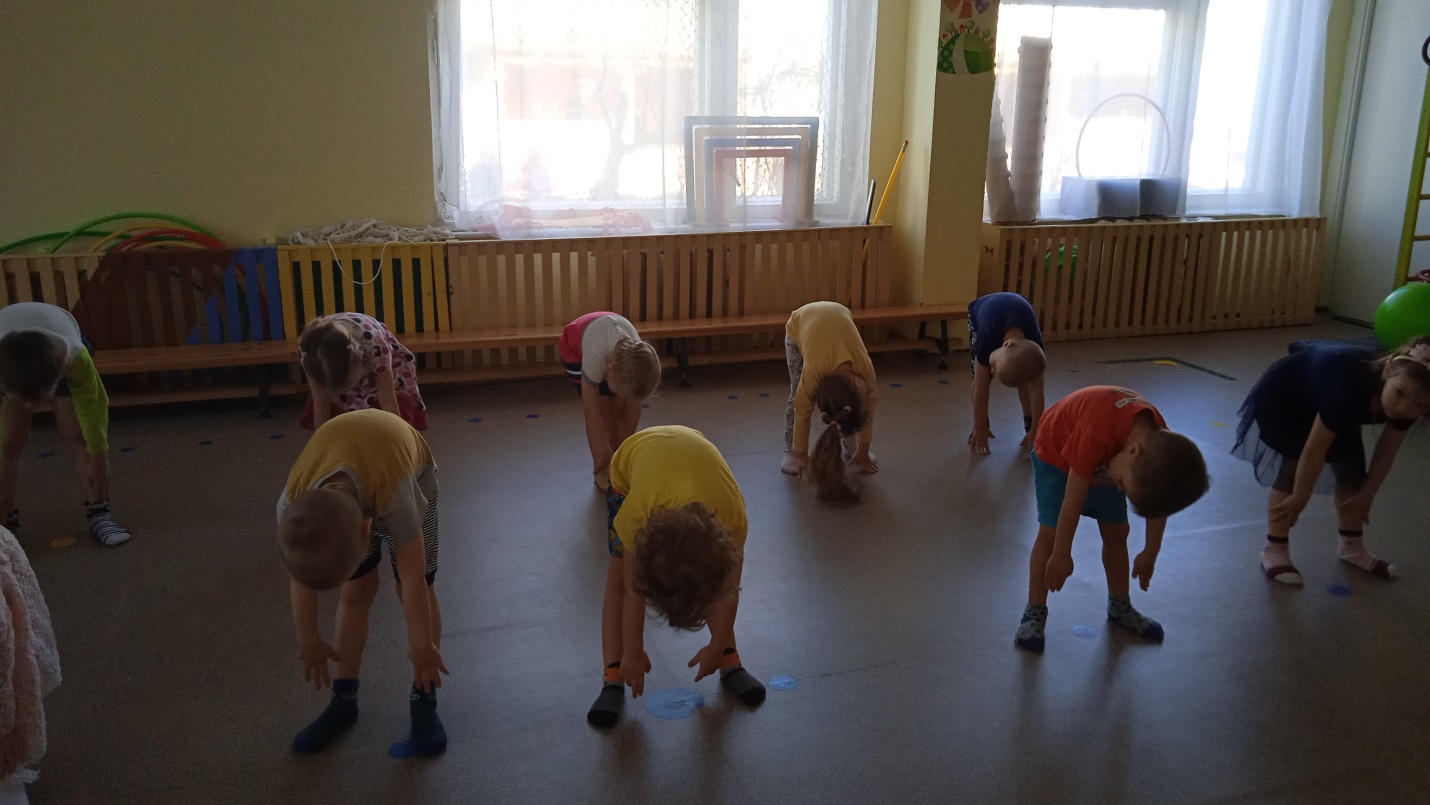 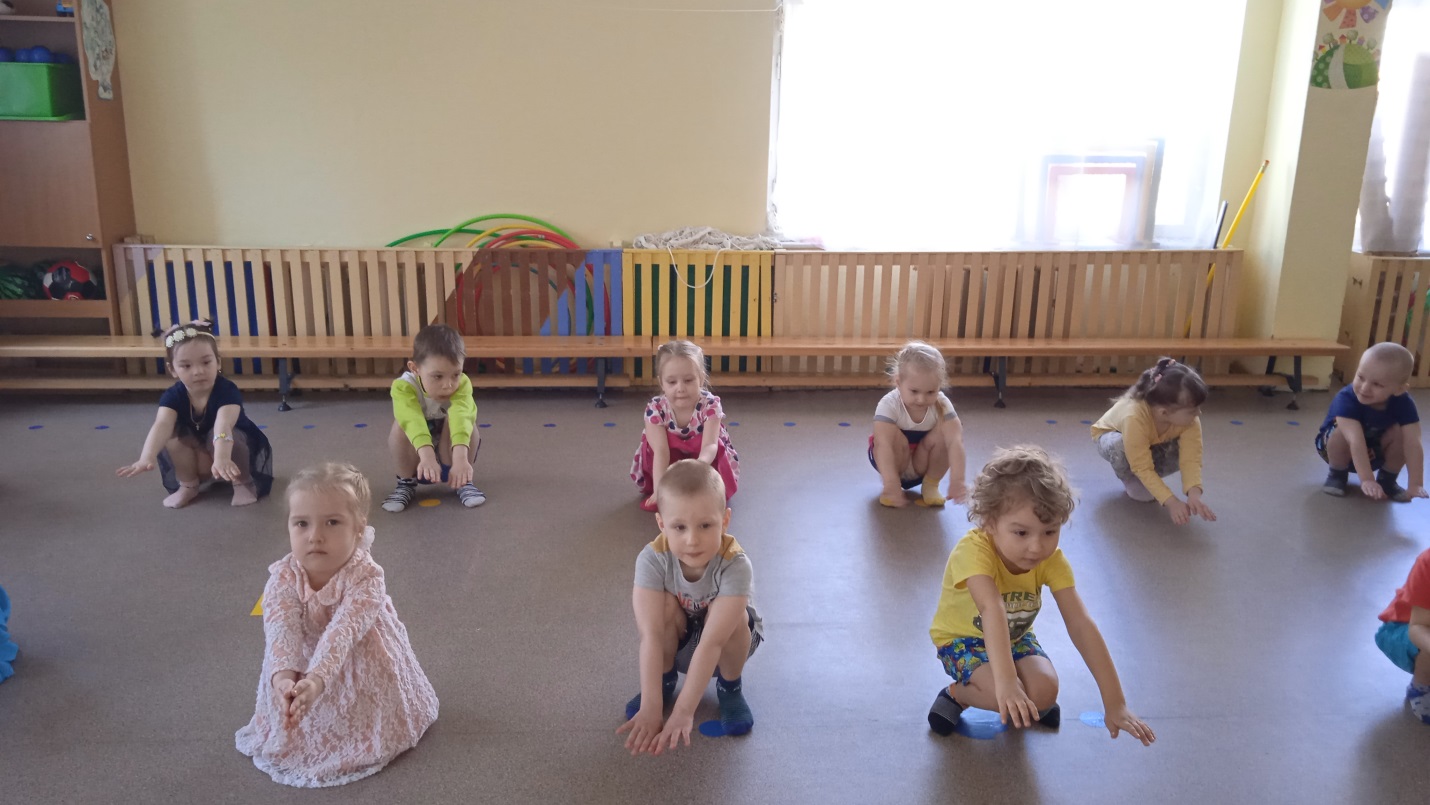 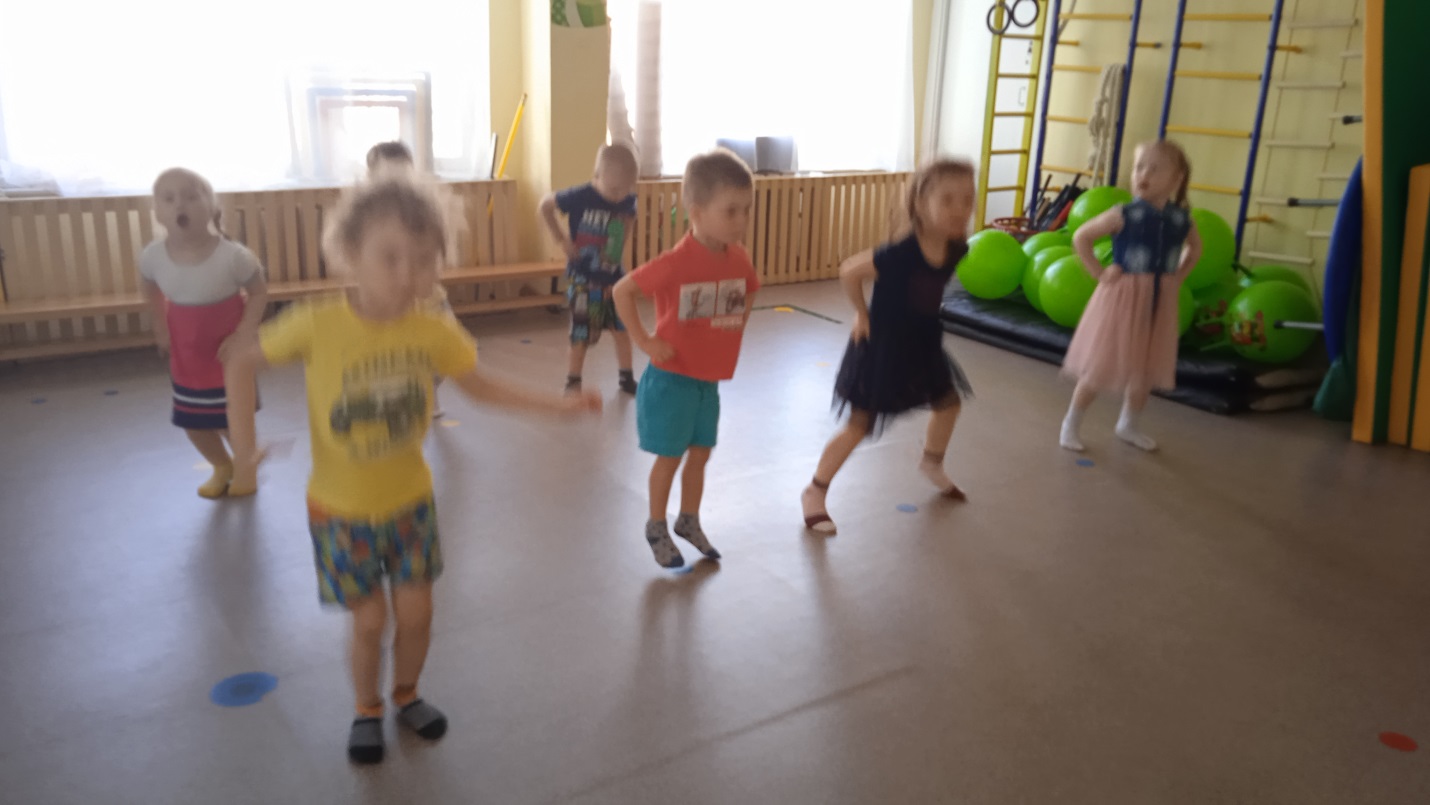 Гимнастика после снаОсновная цель гимнастики после дневного сна – поднять настроение и мышечный тонус детей с помощью контрастных воздушных ванн и физических упражнений.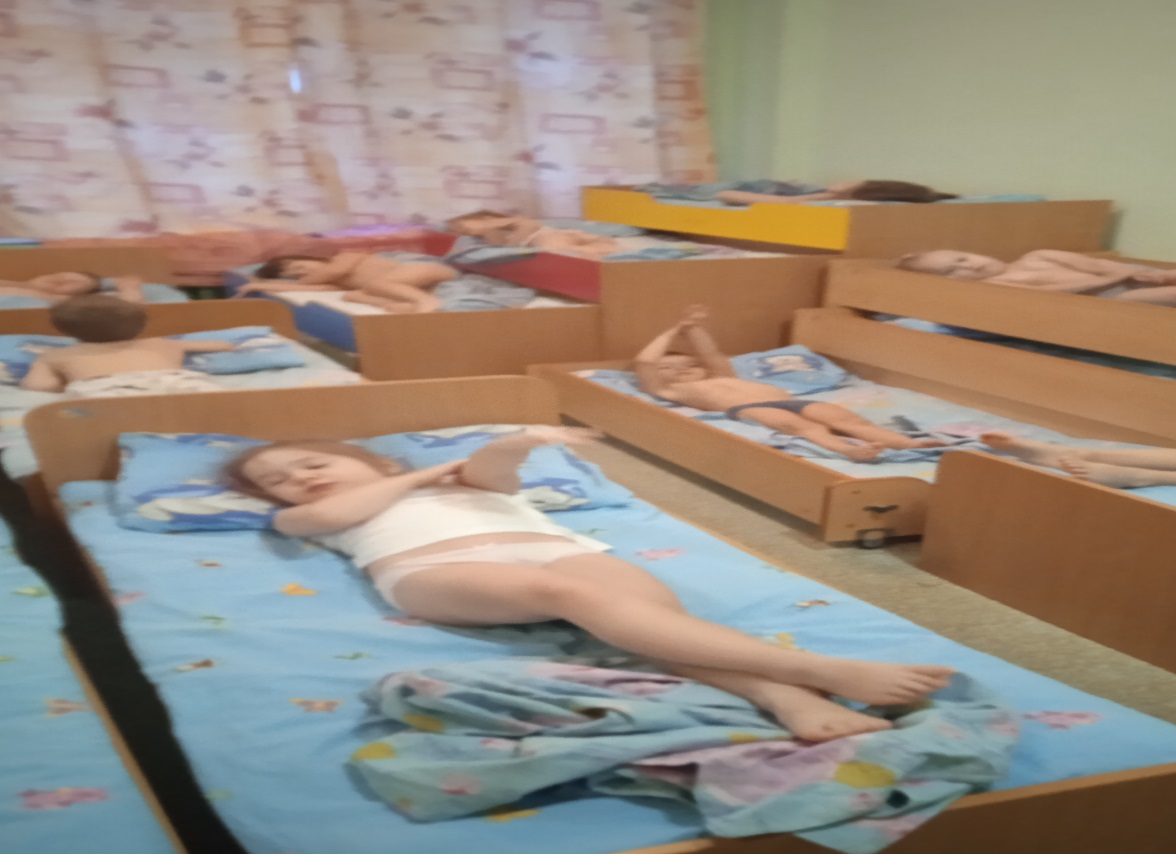 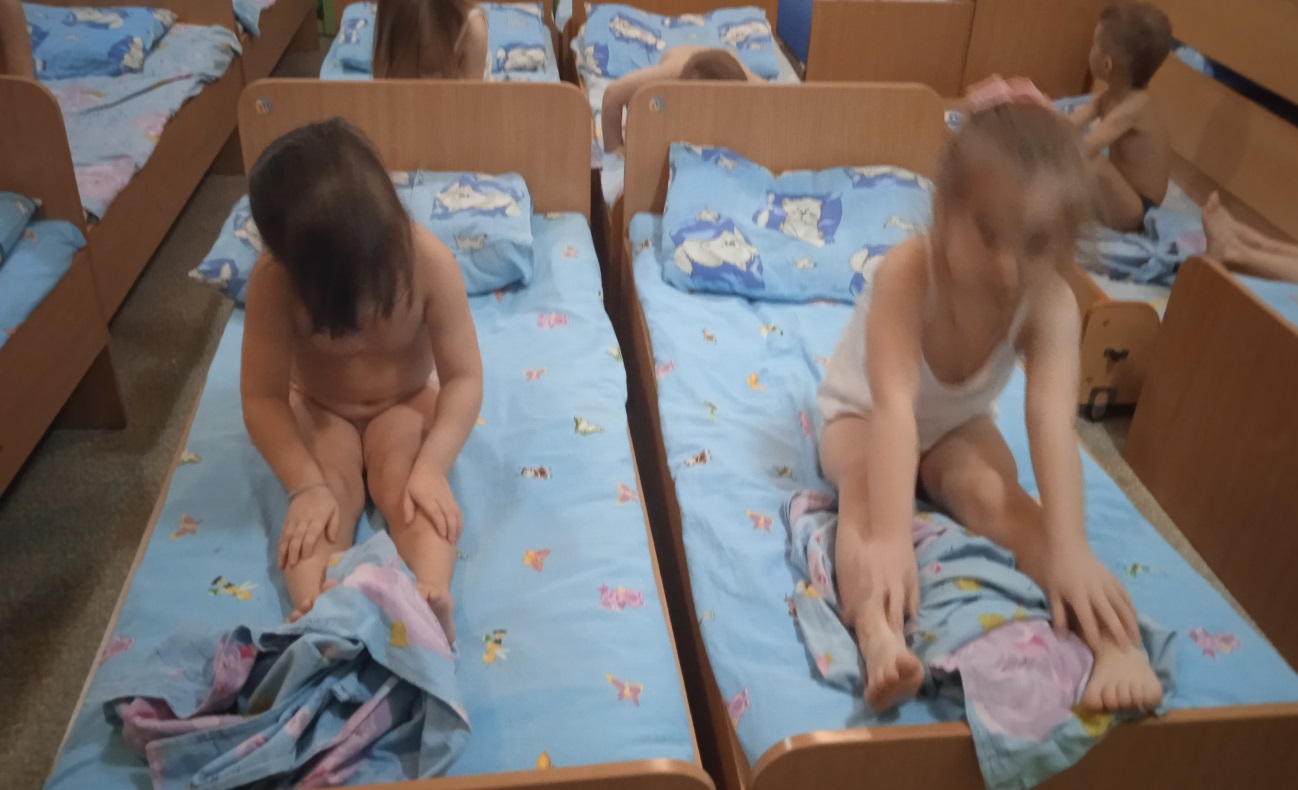 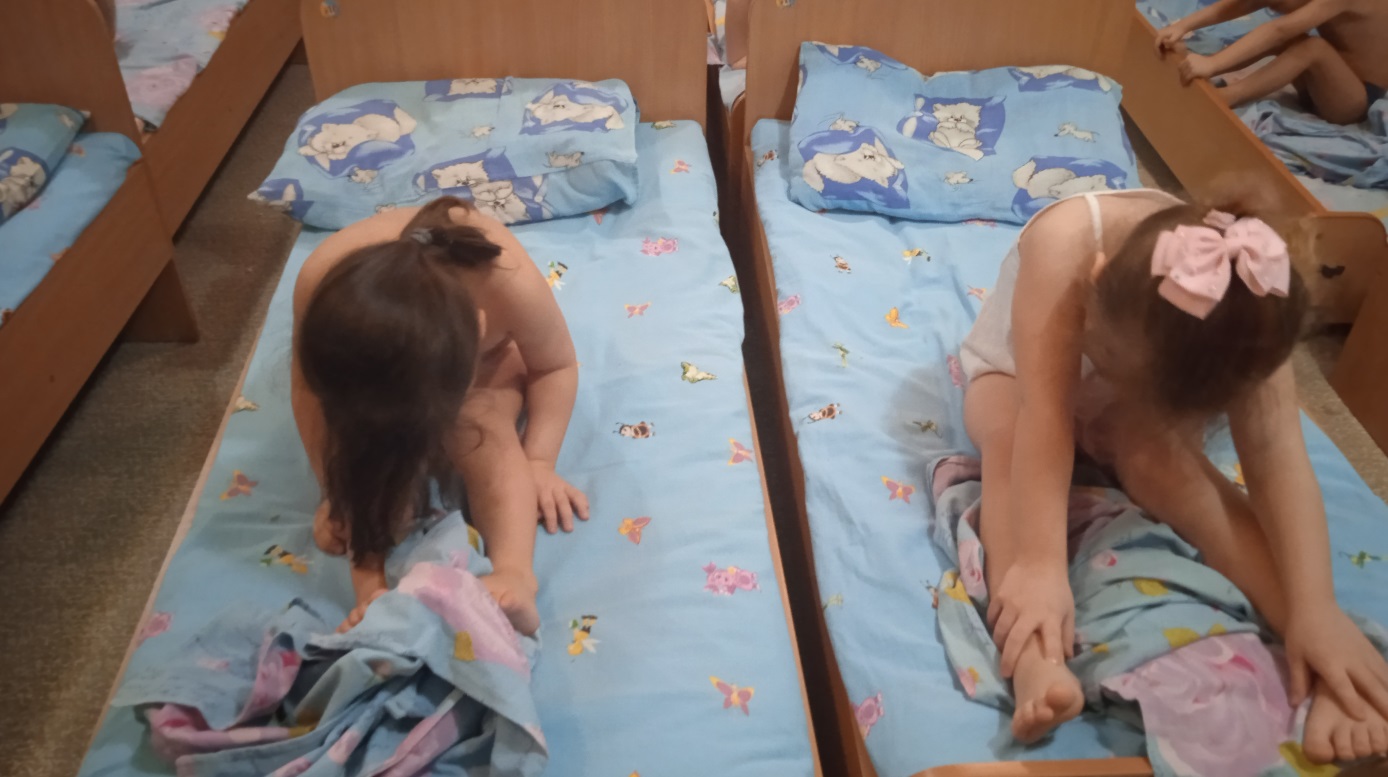 Ходьба по массажным дорожкамМассажные коврики и дорожки применяются с целью: закаливания организма, восполнения нехватки тактильных ощущений, профилактики и коррекции плоскостопия, развития чувства равновесия и координации движений,
 сохранения и укрепления здоровья детей, формирования привычки к здоровому образу жизни.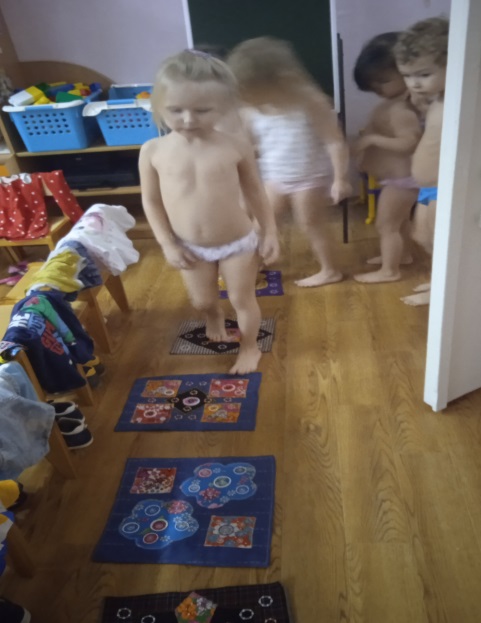 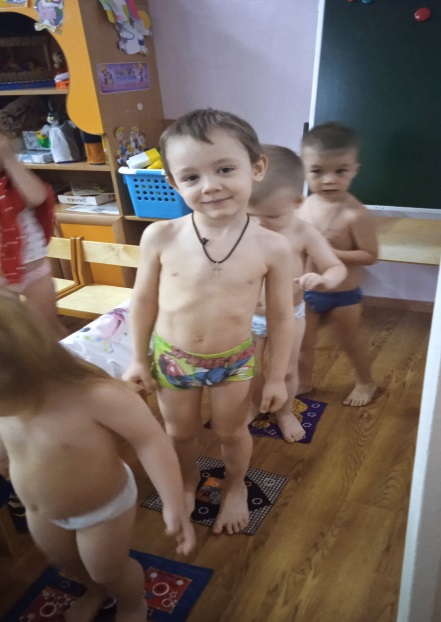 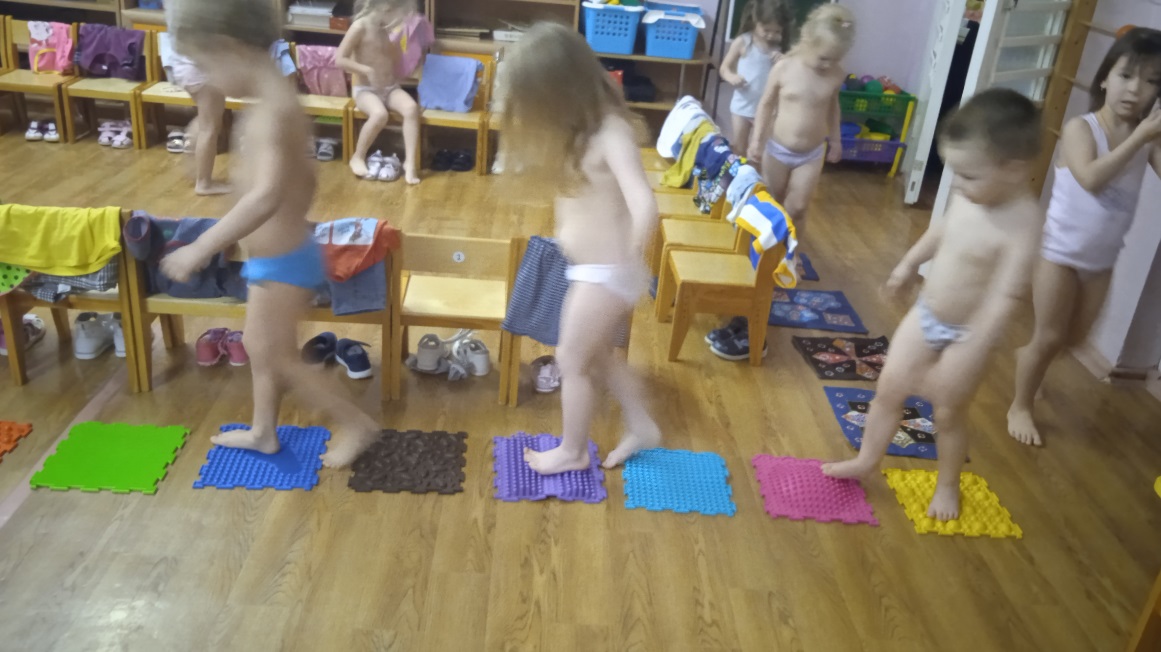 Дыхательная гимнастикаЦели дыхательной гимнастики: Развитие и совершенствование диафрагмального дыхания; расширение грудной клетки, для большего забора воздуха, что способствует лучшему насыщению кислородом детского организма и повышению тонуса кровеносных сосудов.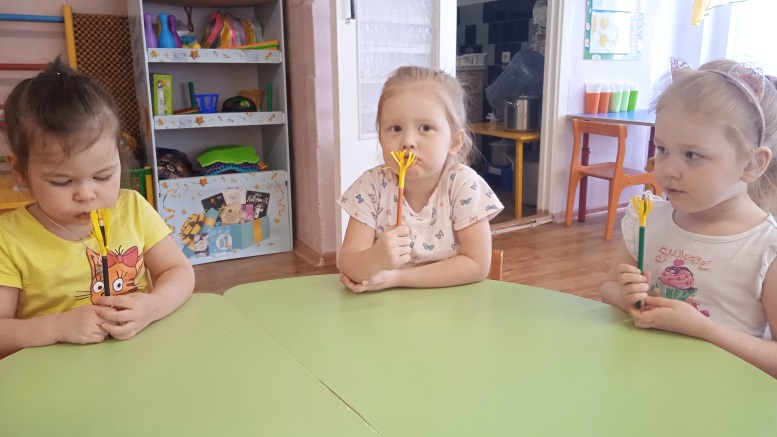 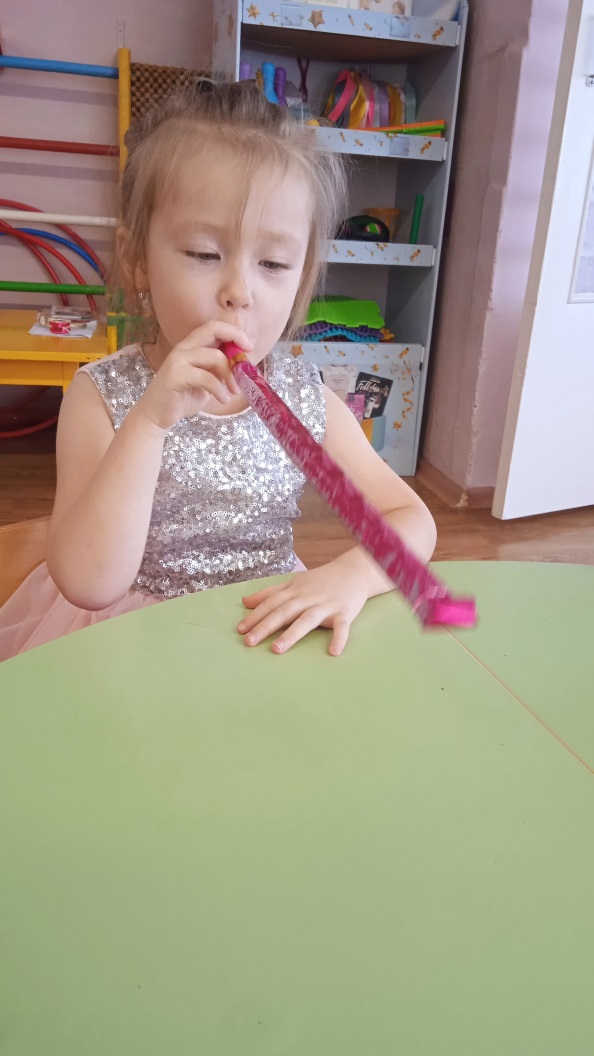 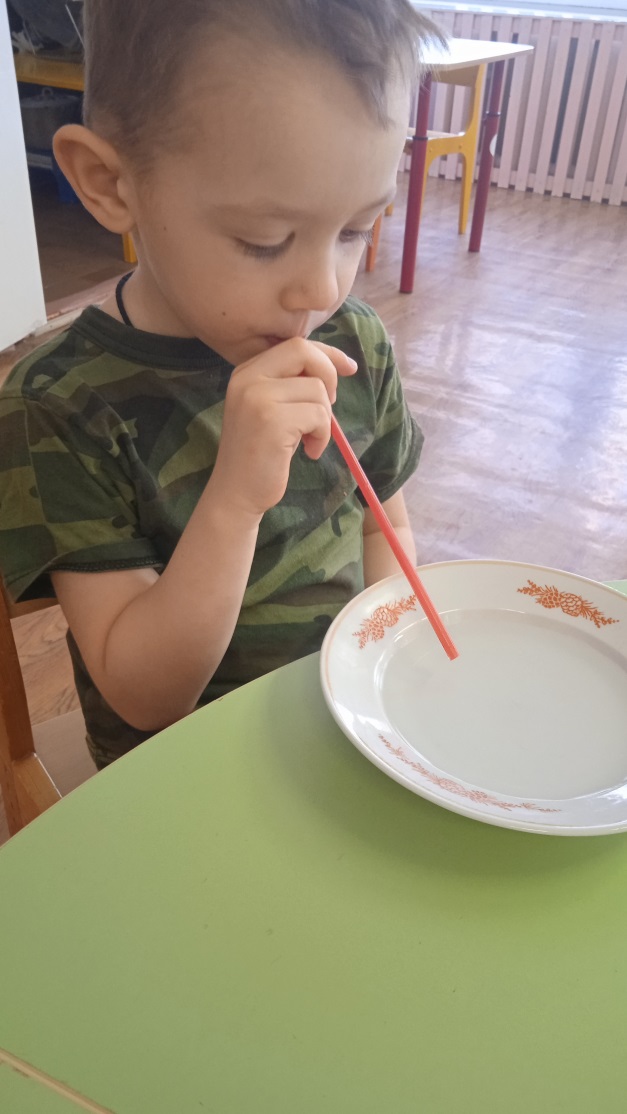 Пальчиковая гимнастика. Кинезиологические упражнения.Цель пальчиковых игр и гимнастики  – развитие мелкой и общей моторики и тонких движений пальцев рук. 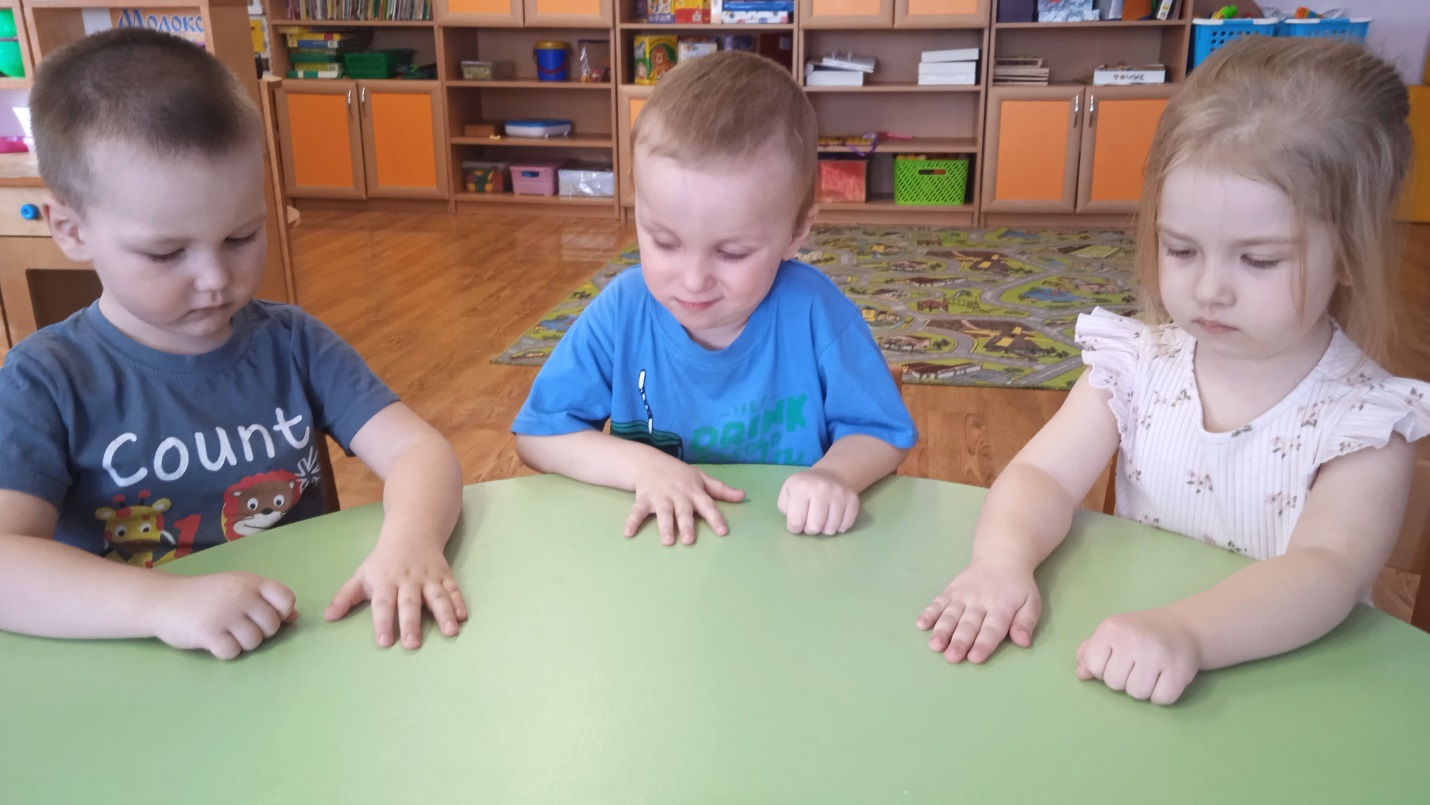 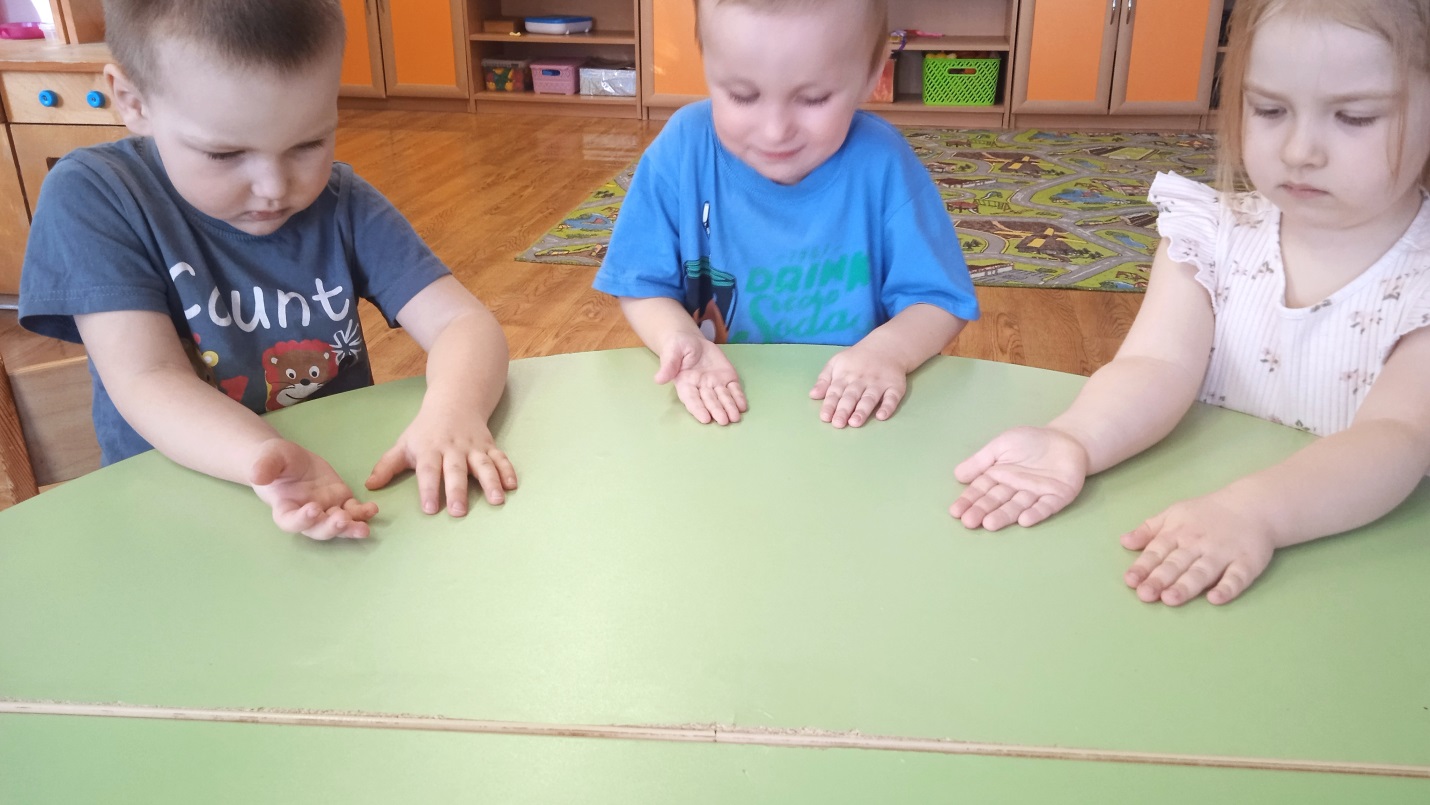 Су-Джок терапияСу-Джок терапию можно и нужно использовать в коррекционных целях Упражнения с использованием Су-Джок обогащают знания ребенка о собственном теле, развивают тактильную чувствительность, мелкую моторику пальцев рук, опосредованно стимулируют речевые области в коре головного мозга, а так же способствуют общему укреплению организма и повышению потенциального энергетического уровня ребенка.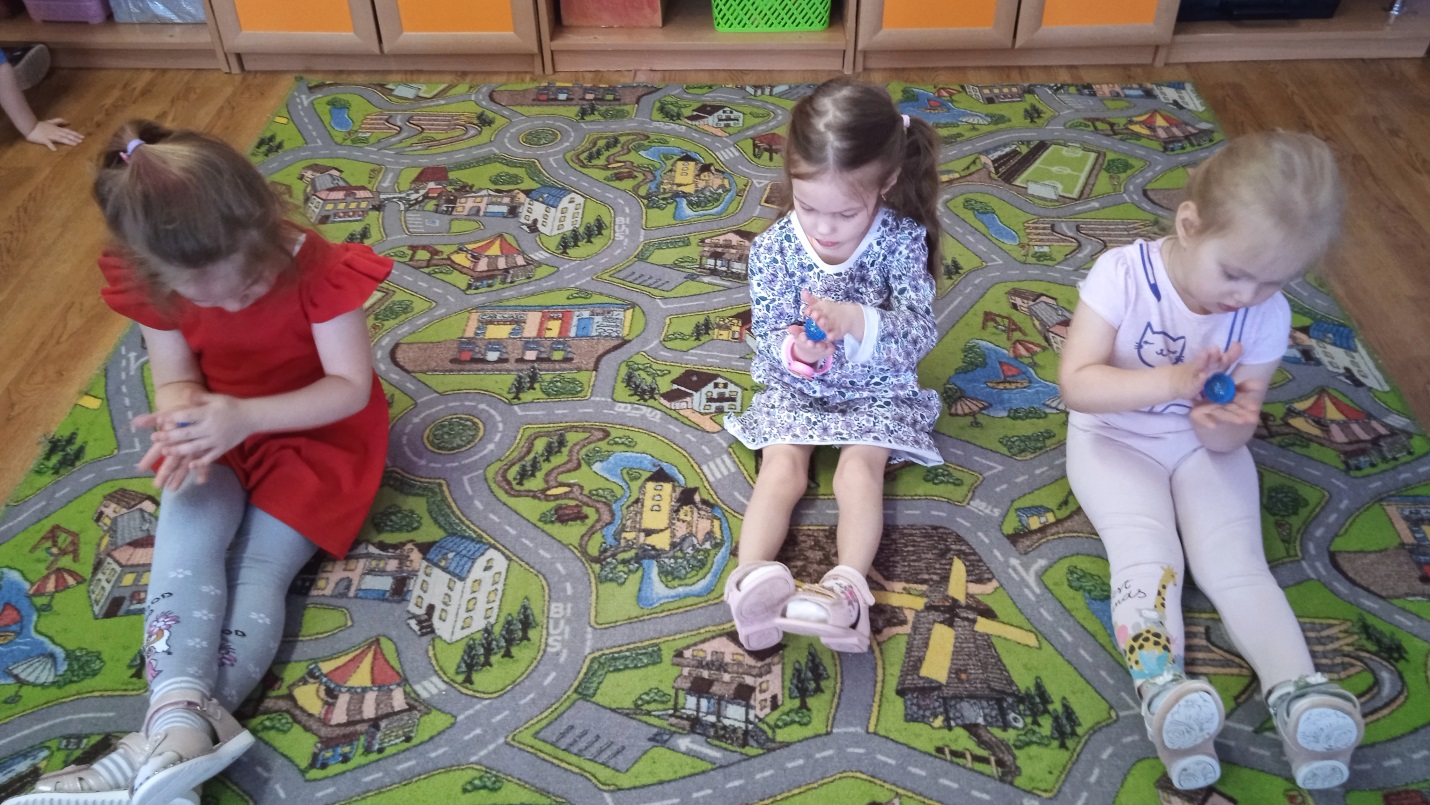 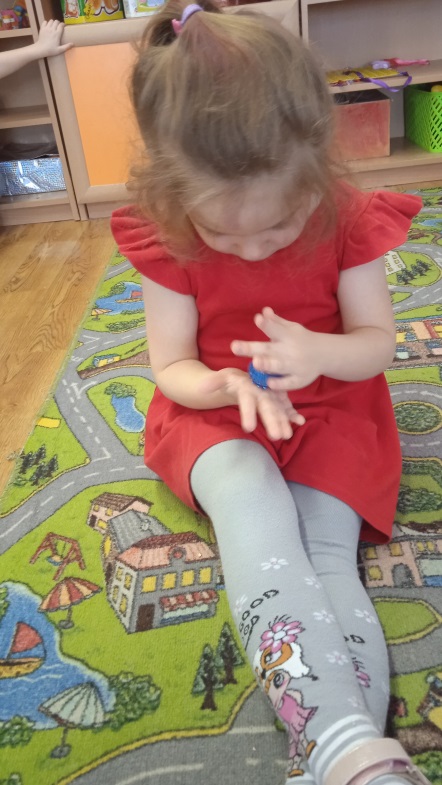 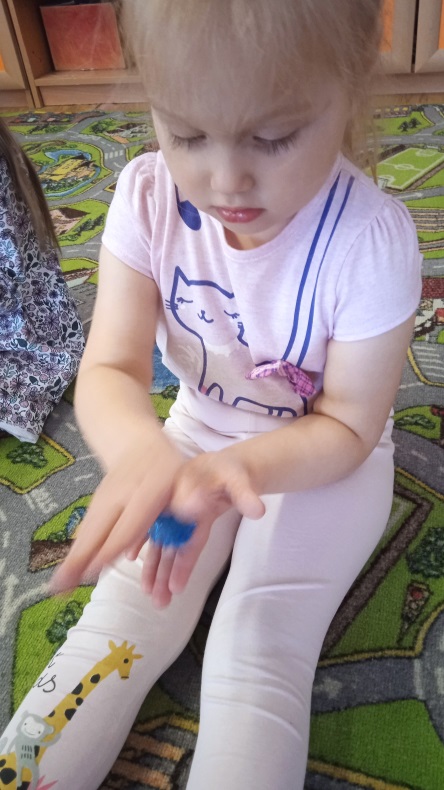 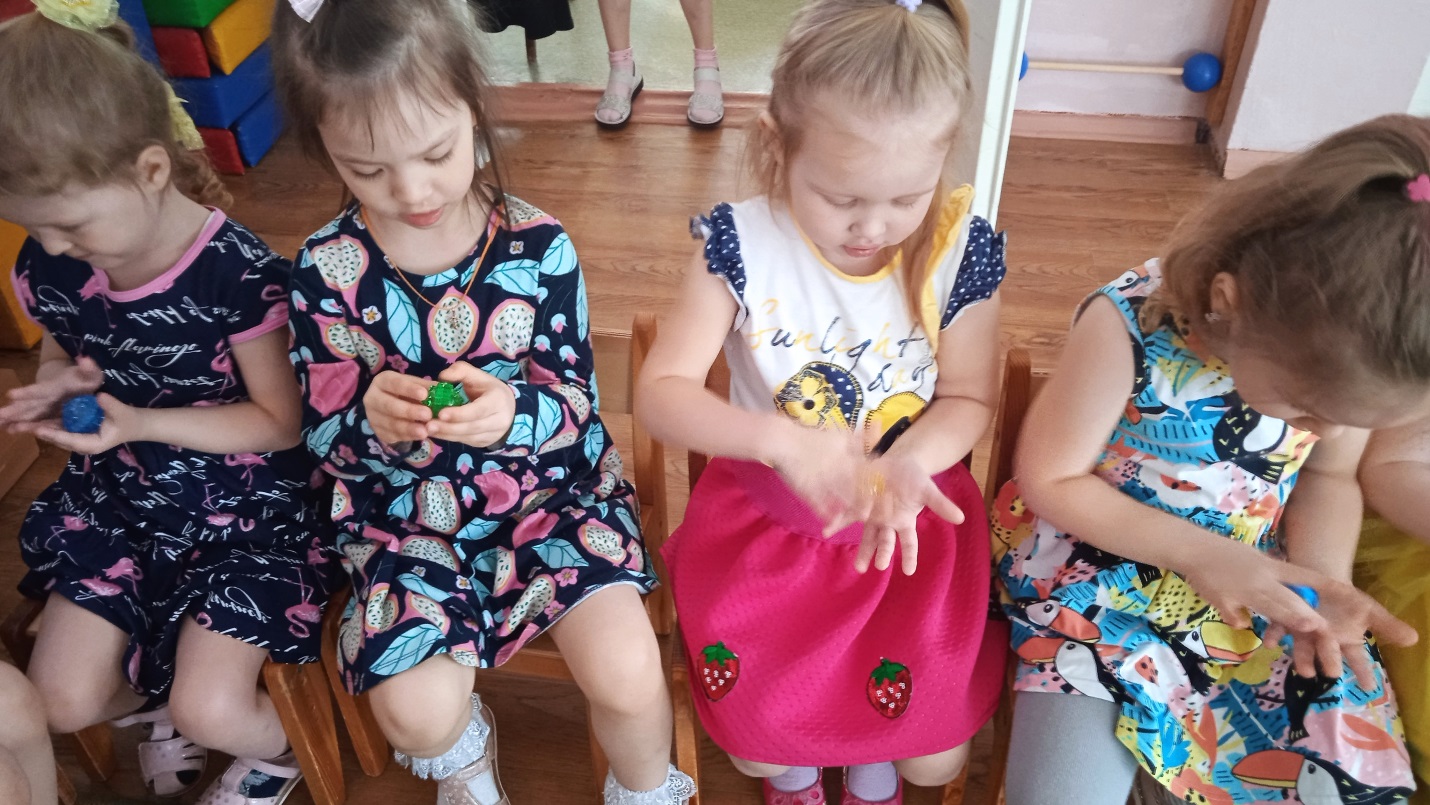 Динамичесике паузыГлавная цель проведения динамических пауз-повысить или удержать умственную работоспособность детей на занятиях, обеспечить кратковременный активный отдых, когда значительную нагрузку испытывают органы зрения и слуха; мышцы туловища, особенно спины, находящиеся в статическом состоянии; мышцы кисти работающей руки. 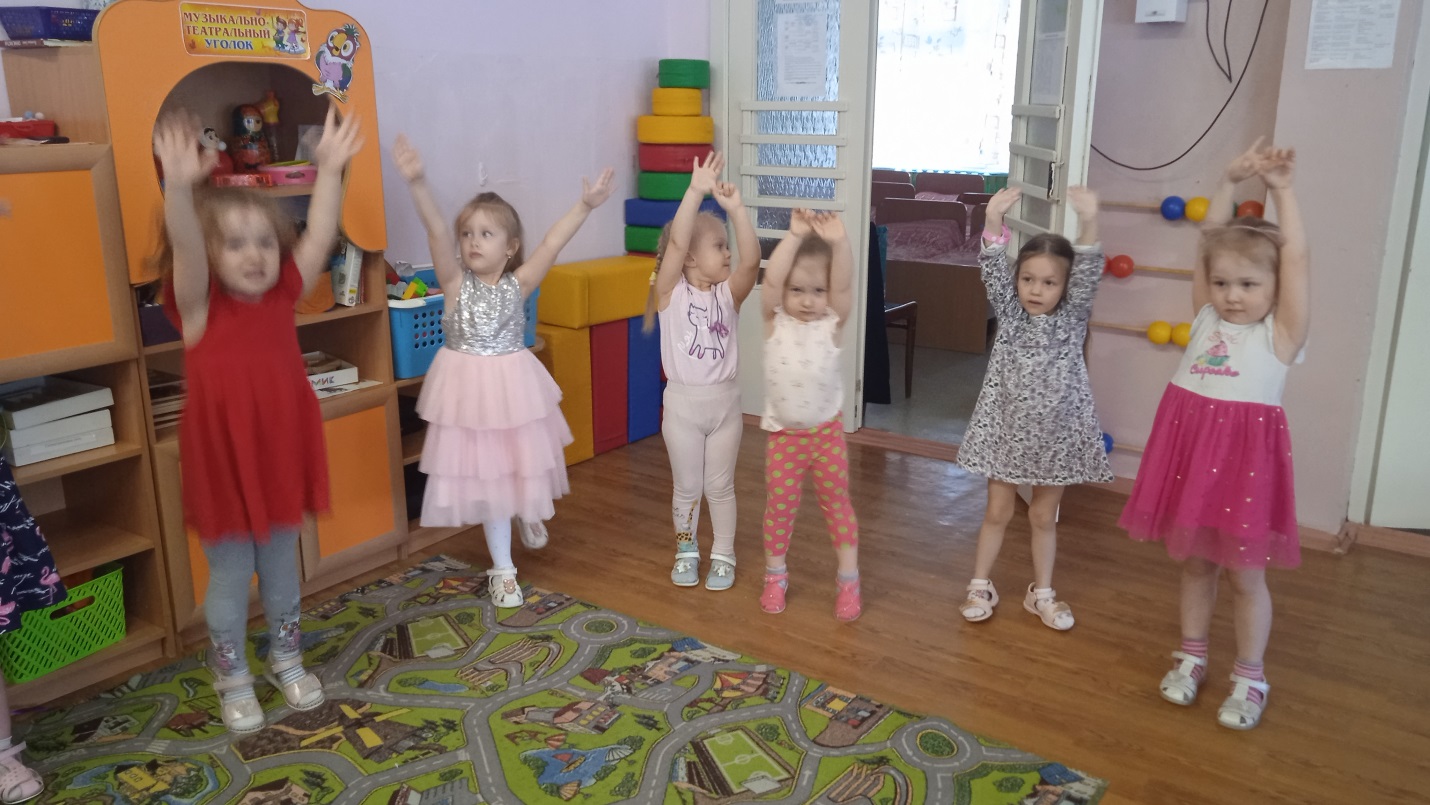 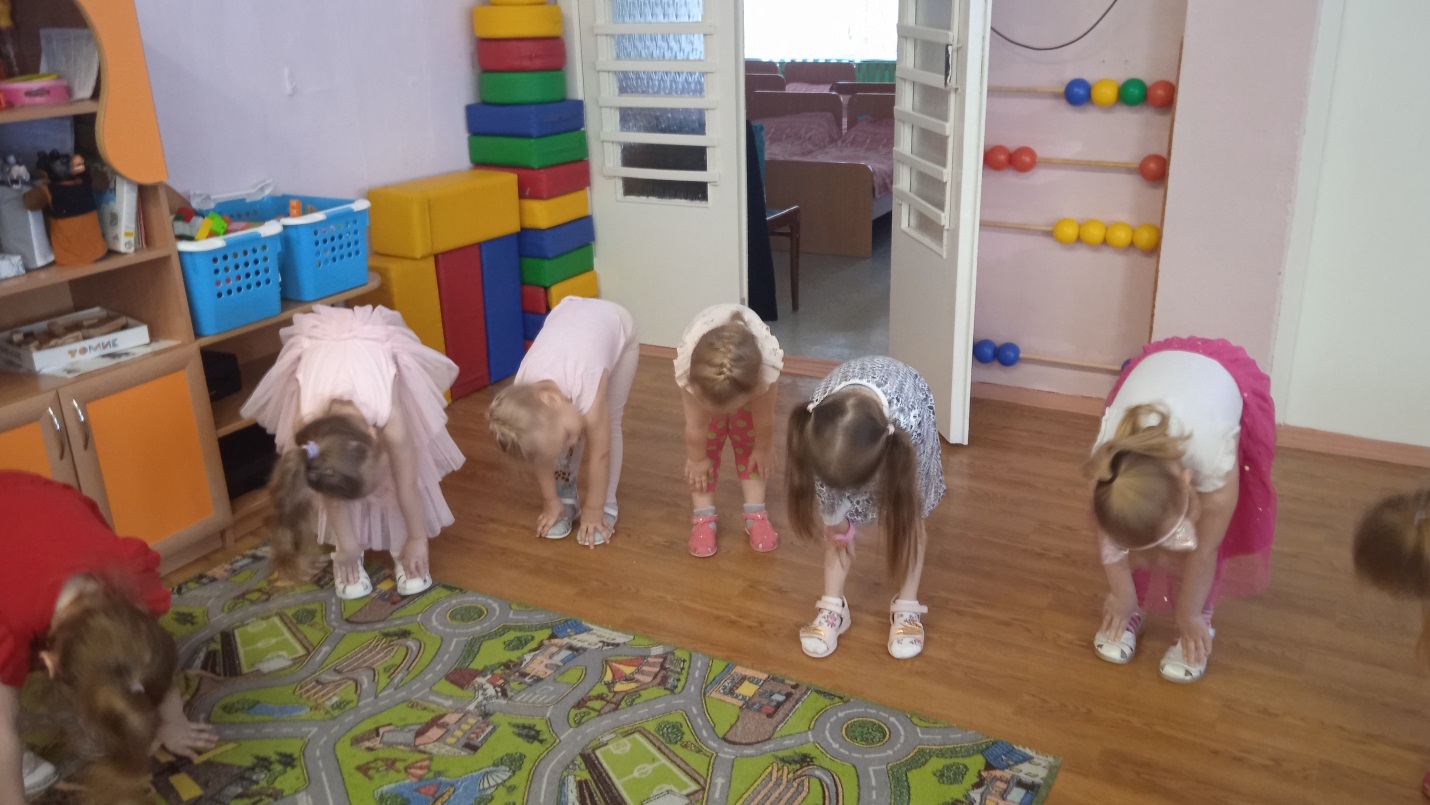 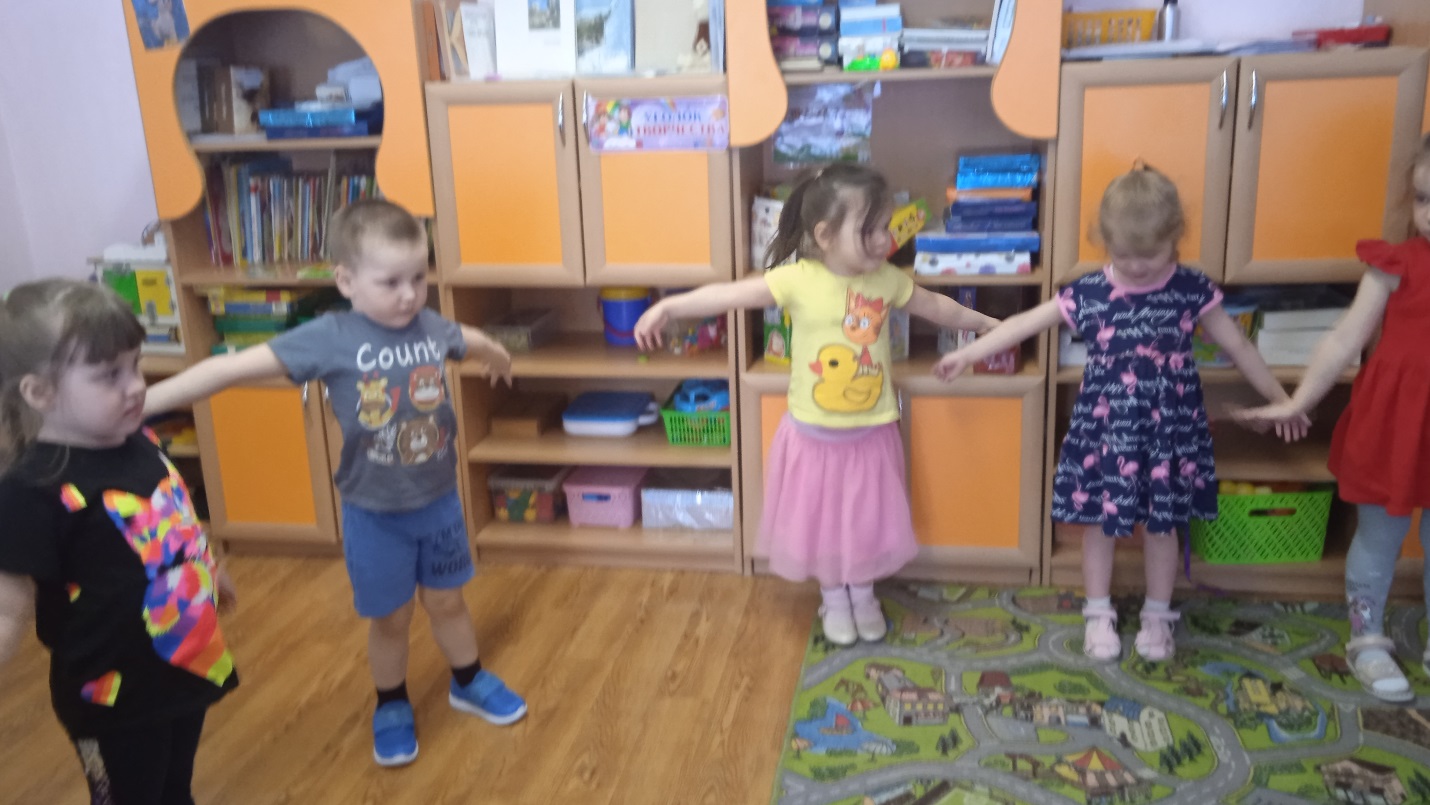 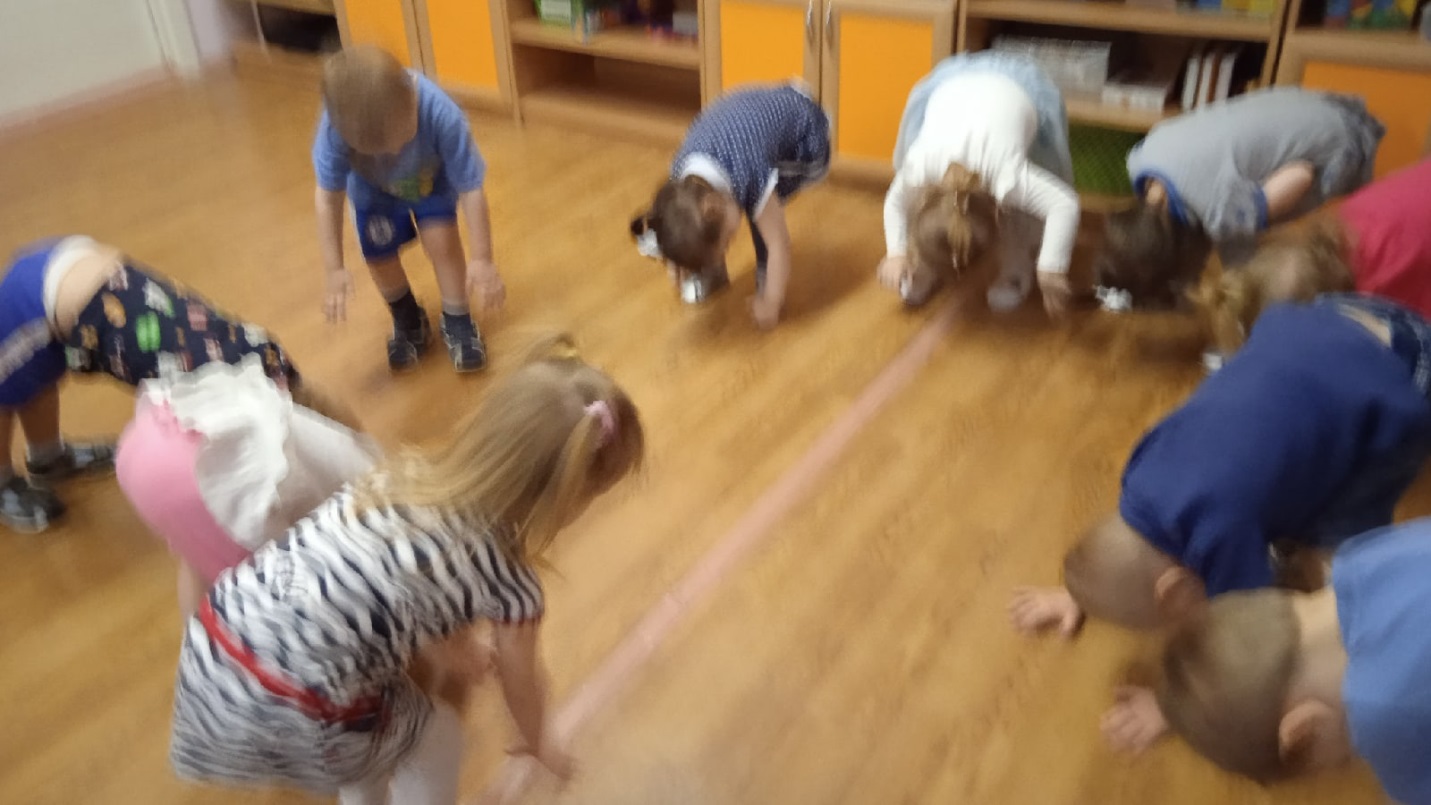 Подвижные игры на свежем воздухеЦели проведения подвижных игр — повышение двигательной активности и обогащение игрового опыта дошкольников.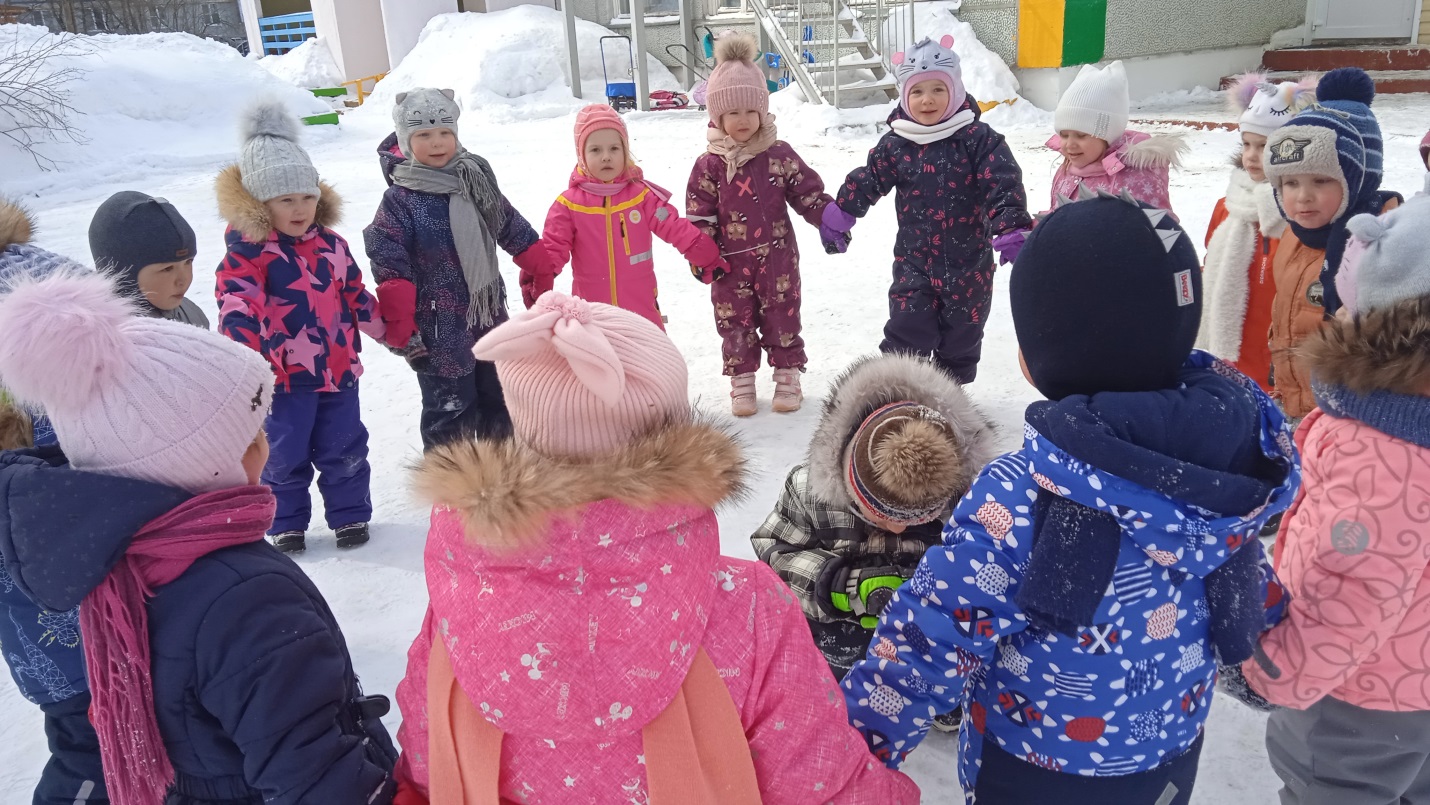 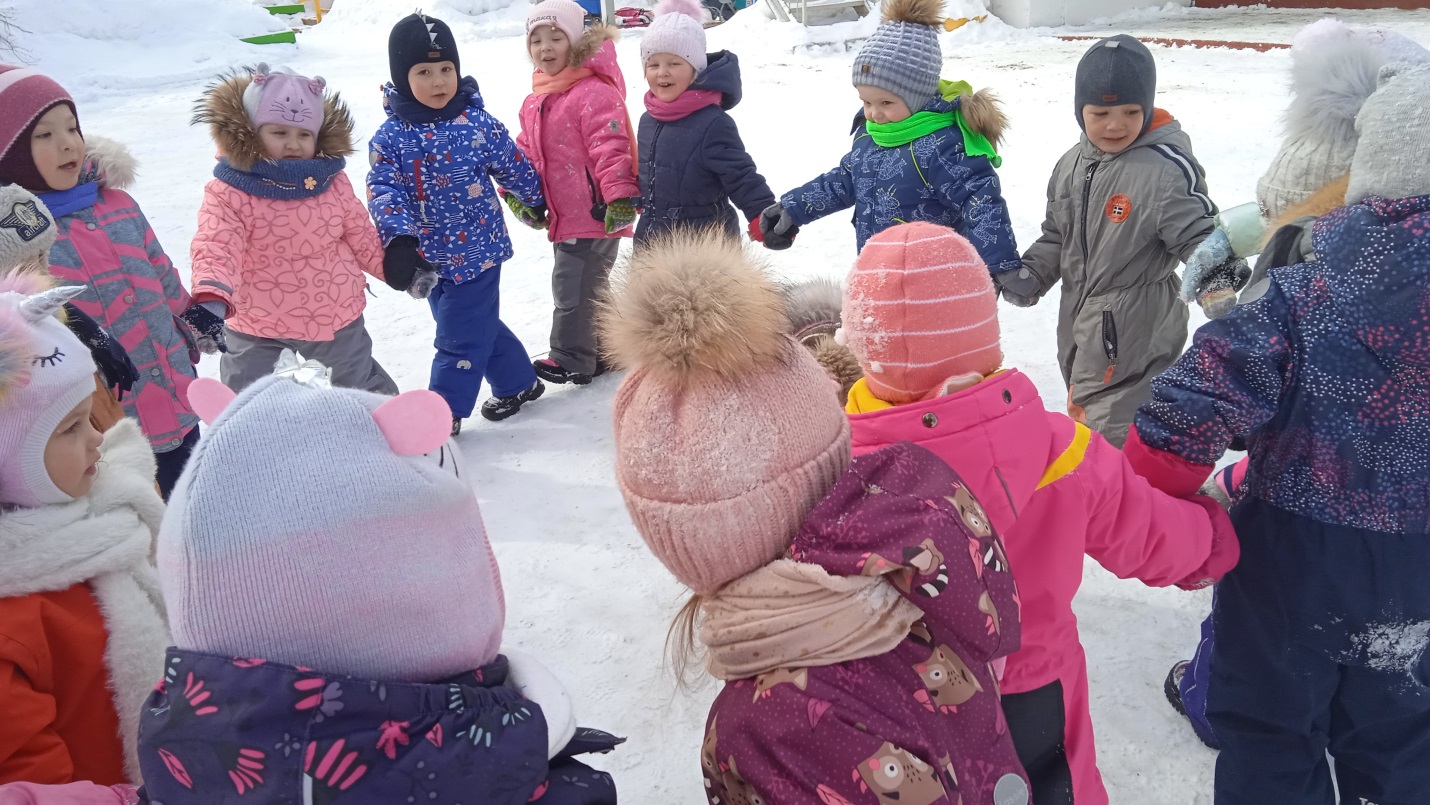 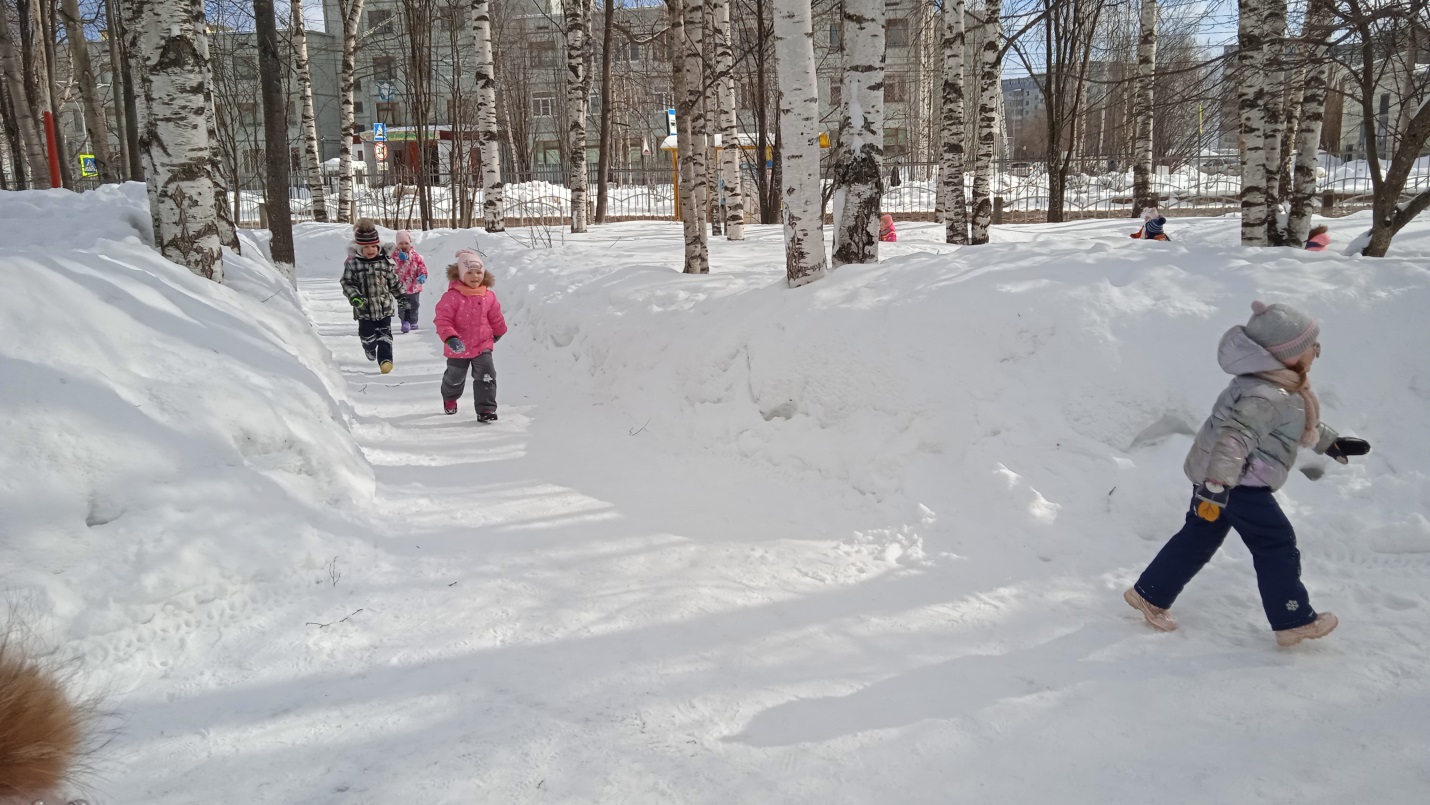 НОДЦель и задачи физкультурных занятий в ДОО: формировать двигательные умения и навыки; развивать физические качества; удовлетворять естественную потребность в движении; обеспечивать развитие и тренировку всех систем и функций организма, через специально организованные оптимальные нагрузки; дать возможность каждому ребенку продемонстрировать свои двигательные умения сверстникам и поучиться у них; создать условия для разностороннего развития детей. 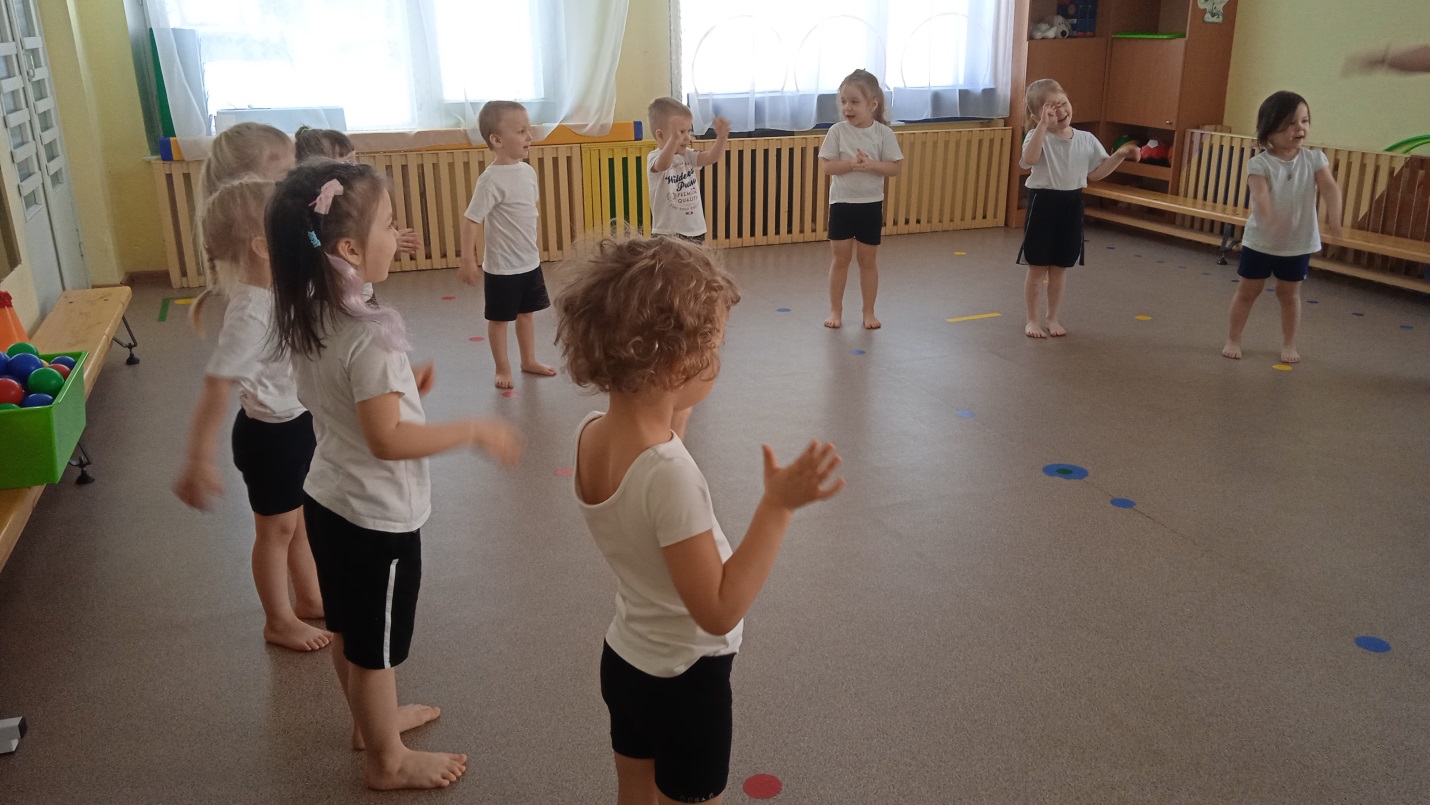 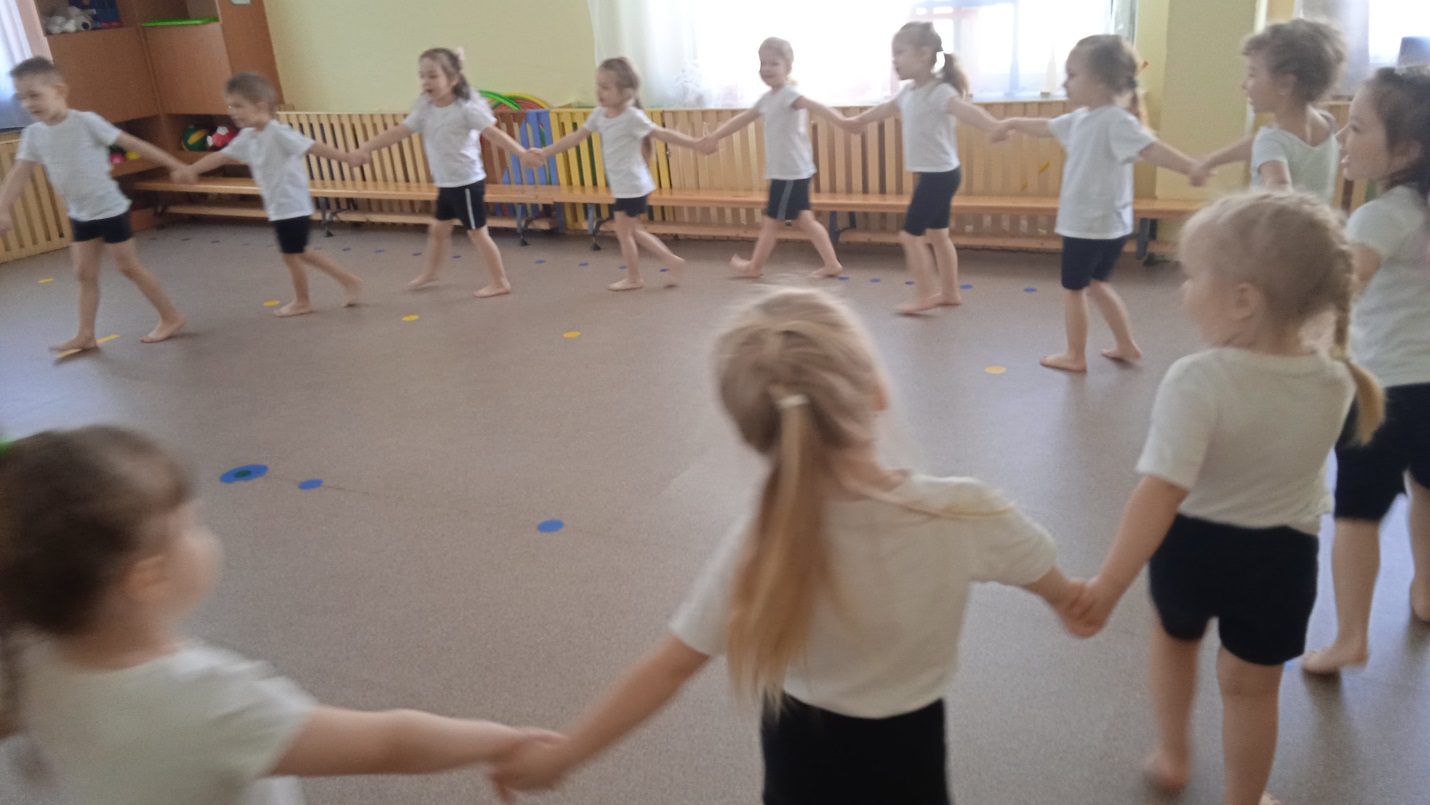 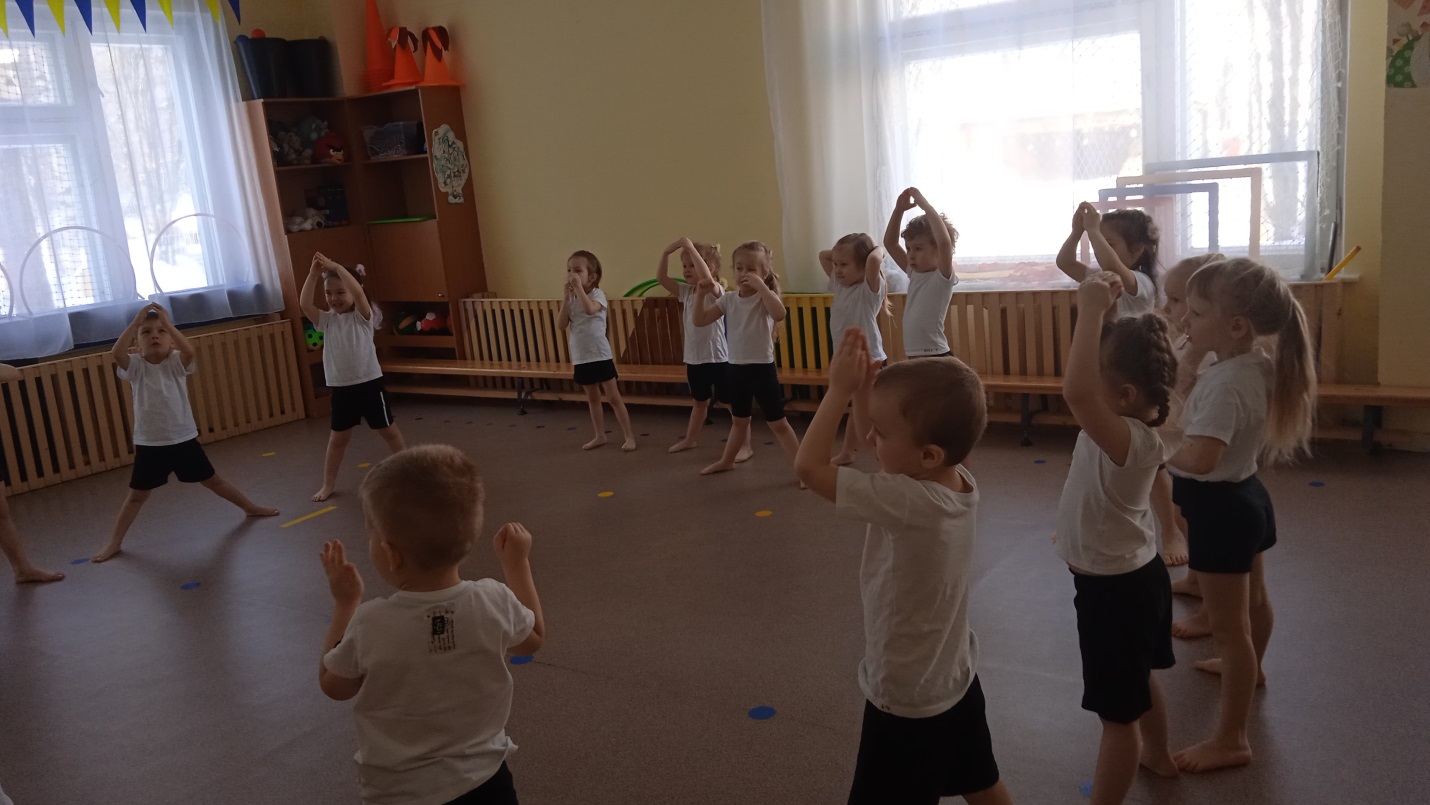 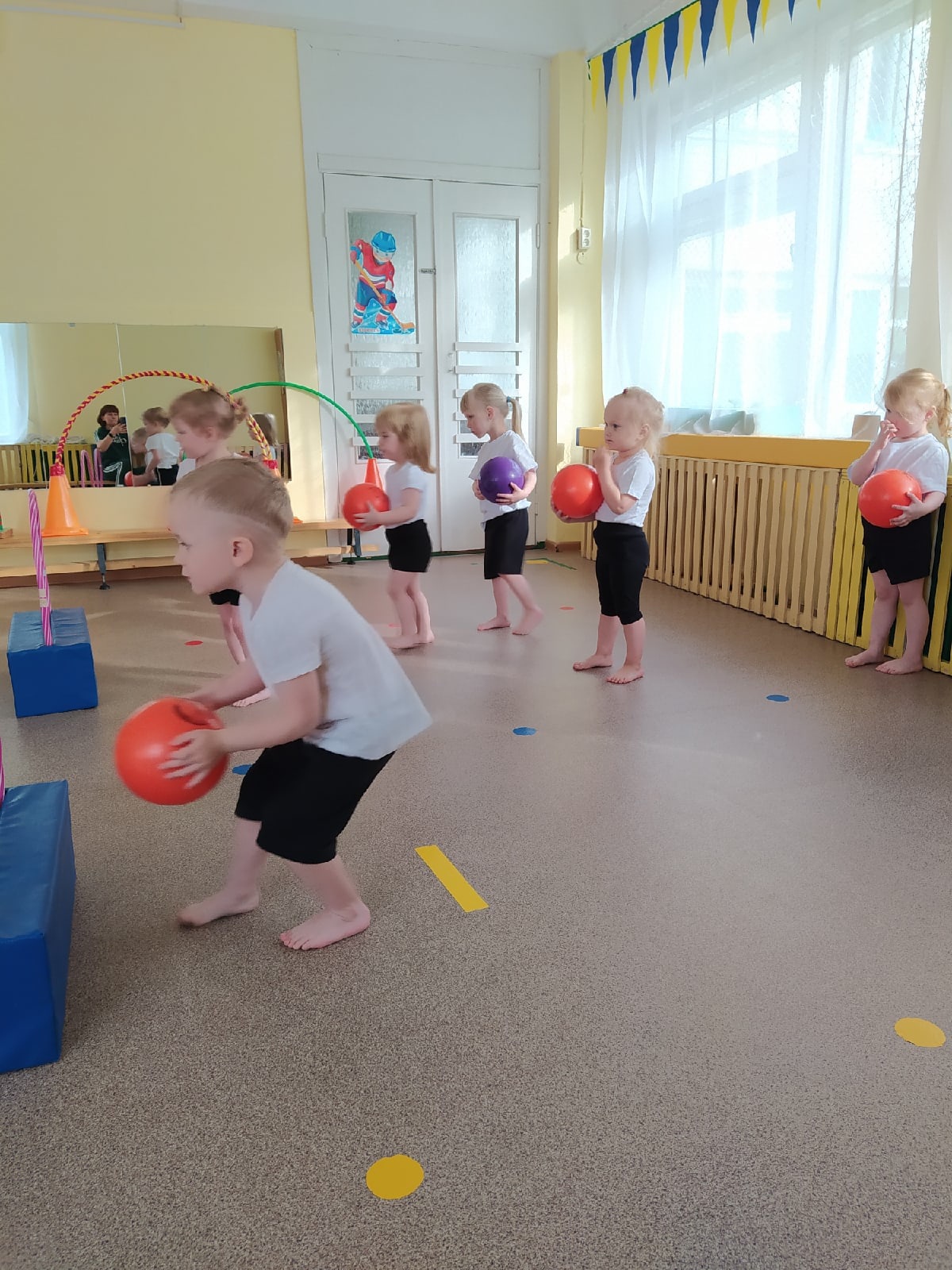 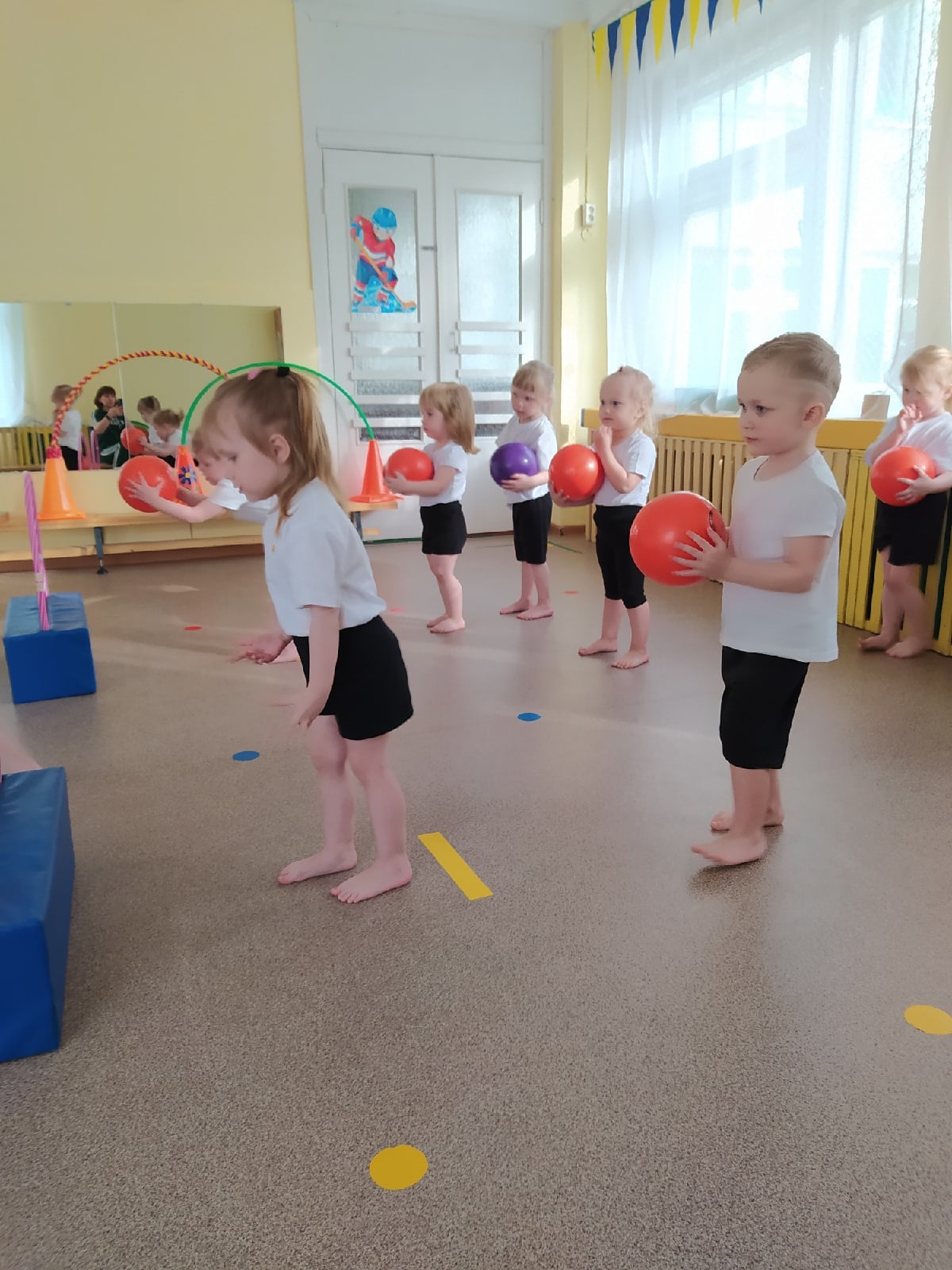 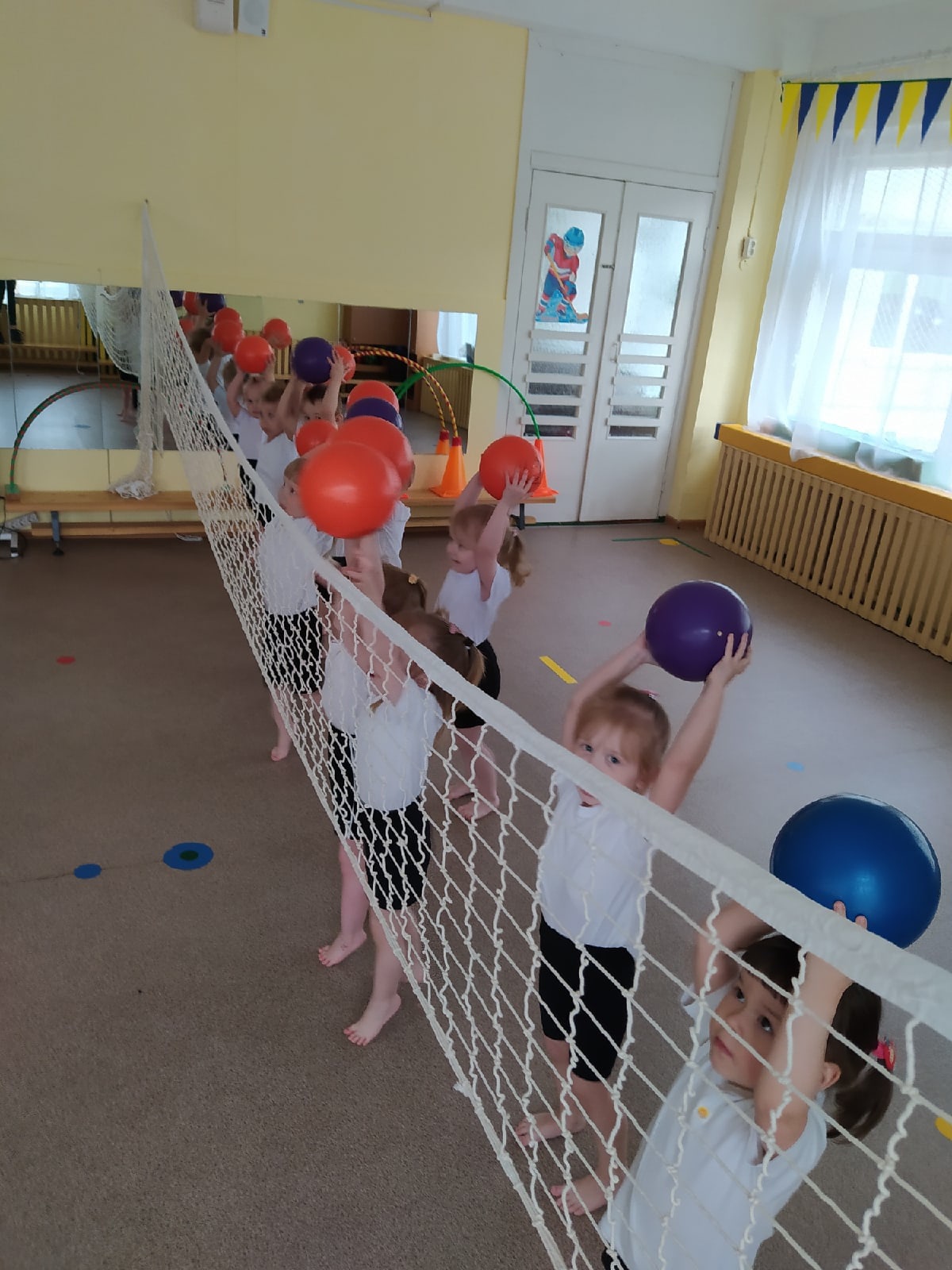 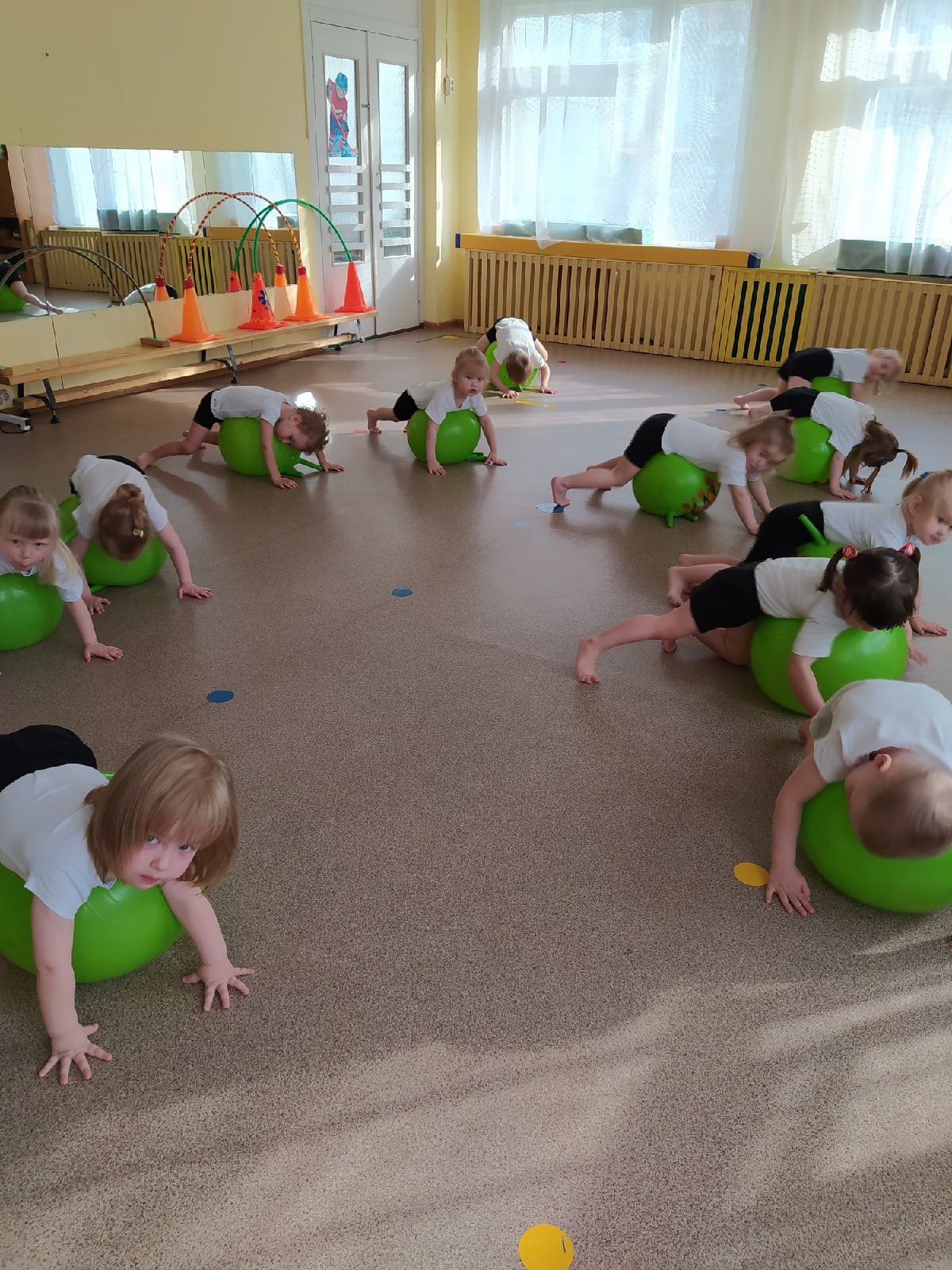 Физкультурные досуги Главная цель. спортивных развлечений и досугов – удовлетворить природную потребность детей в движении, воспитывать потребность в систематических занятиях физкультурой и спортом.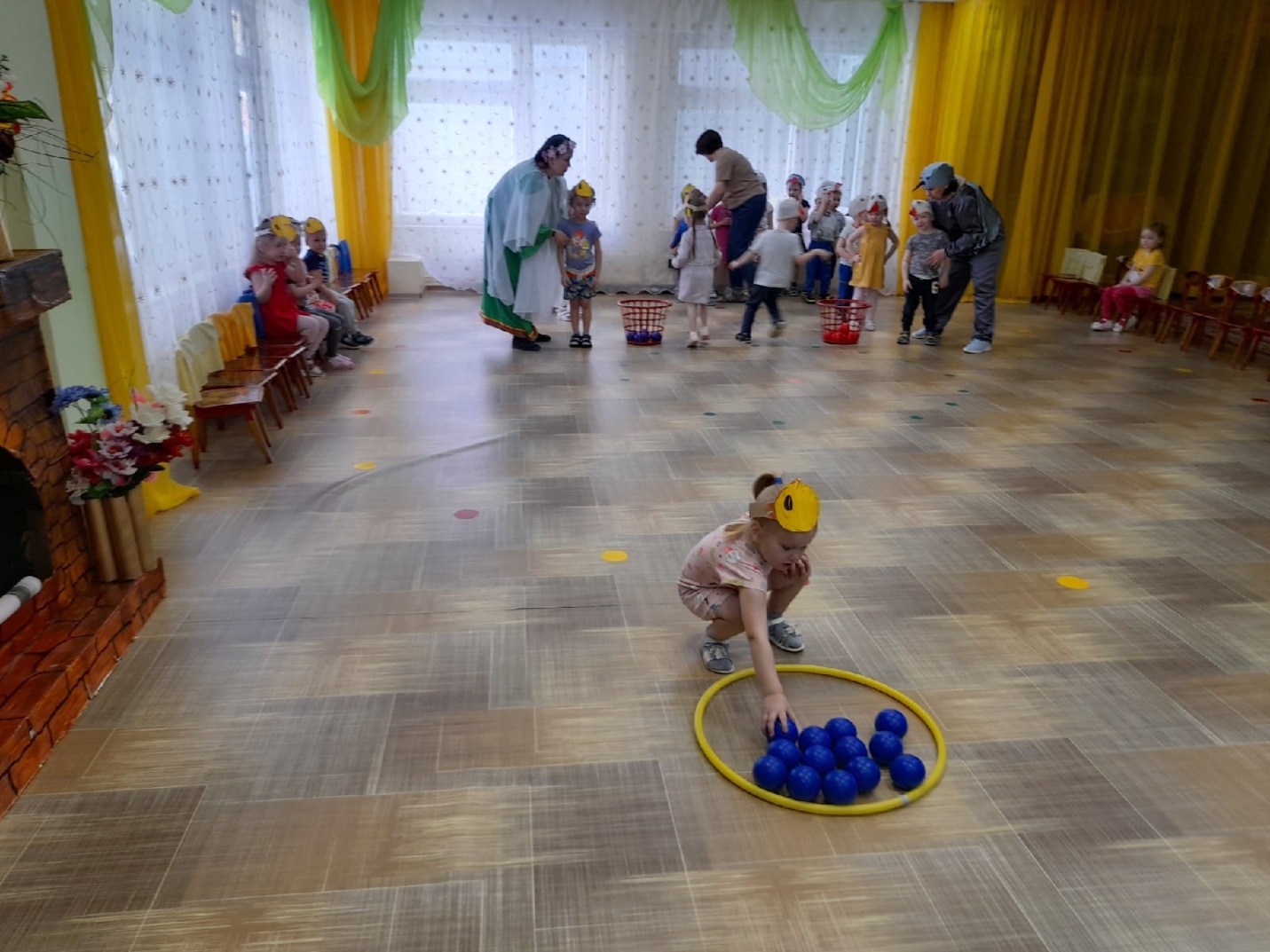 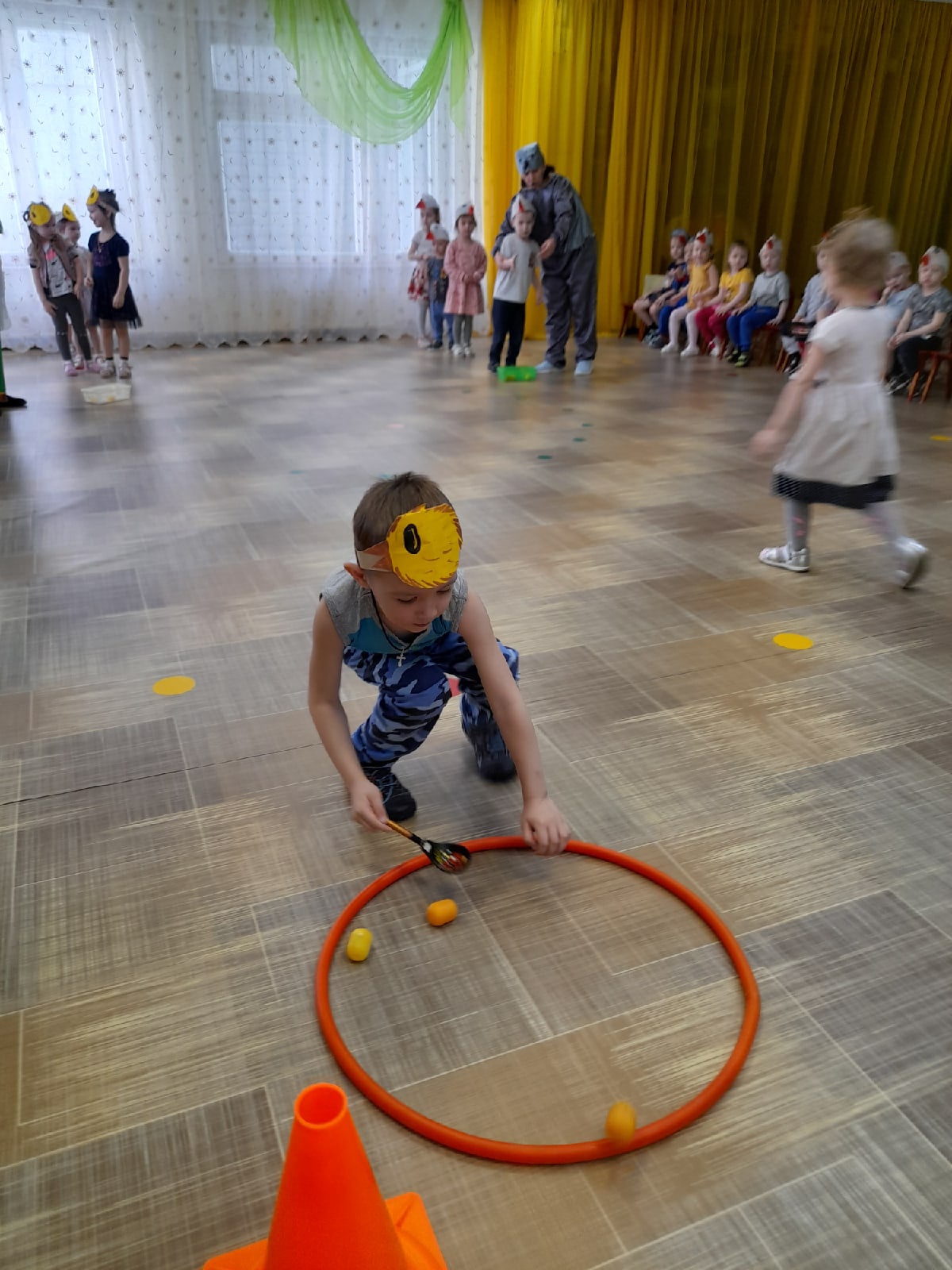 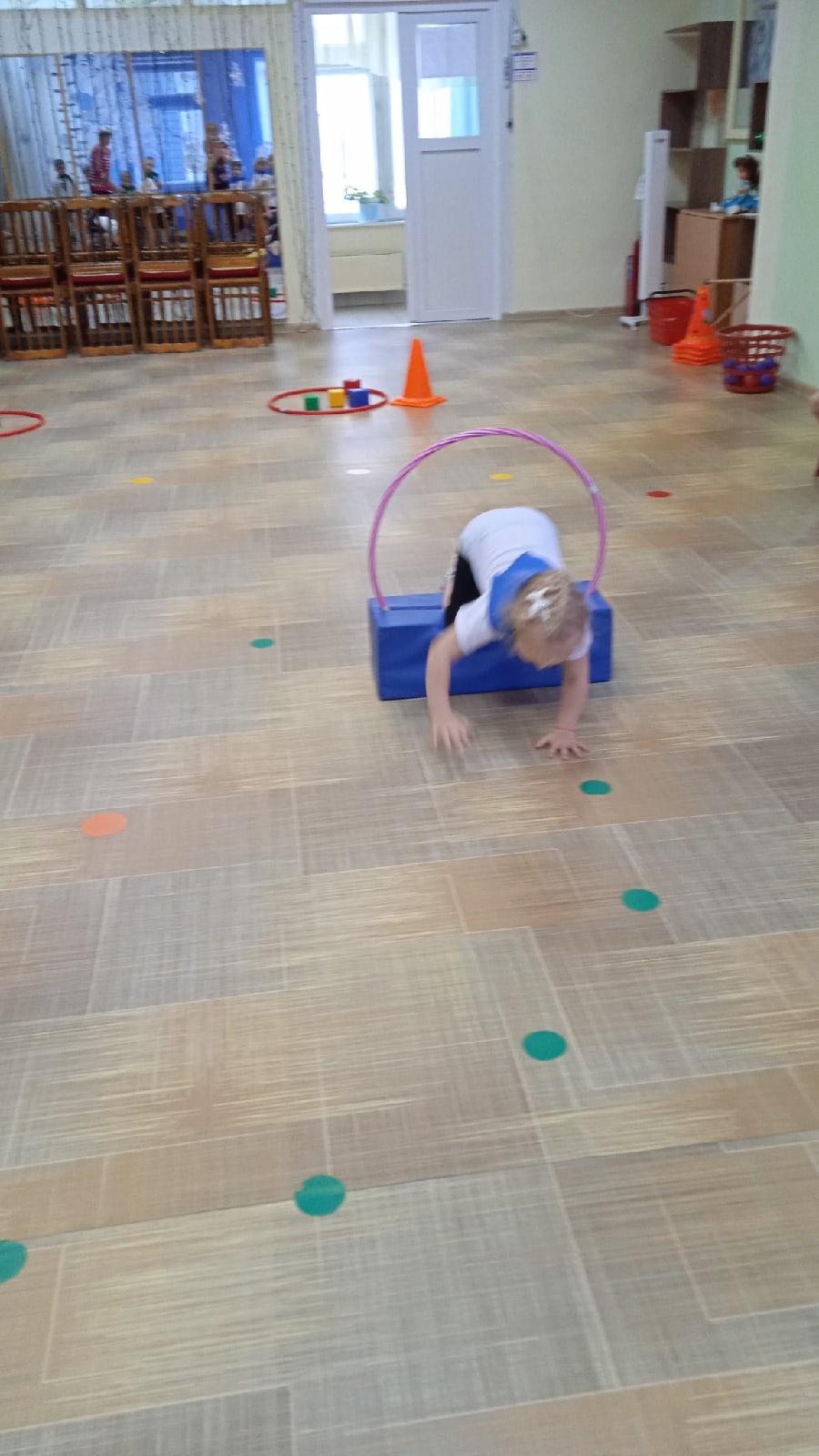 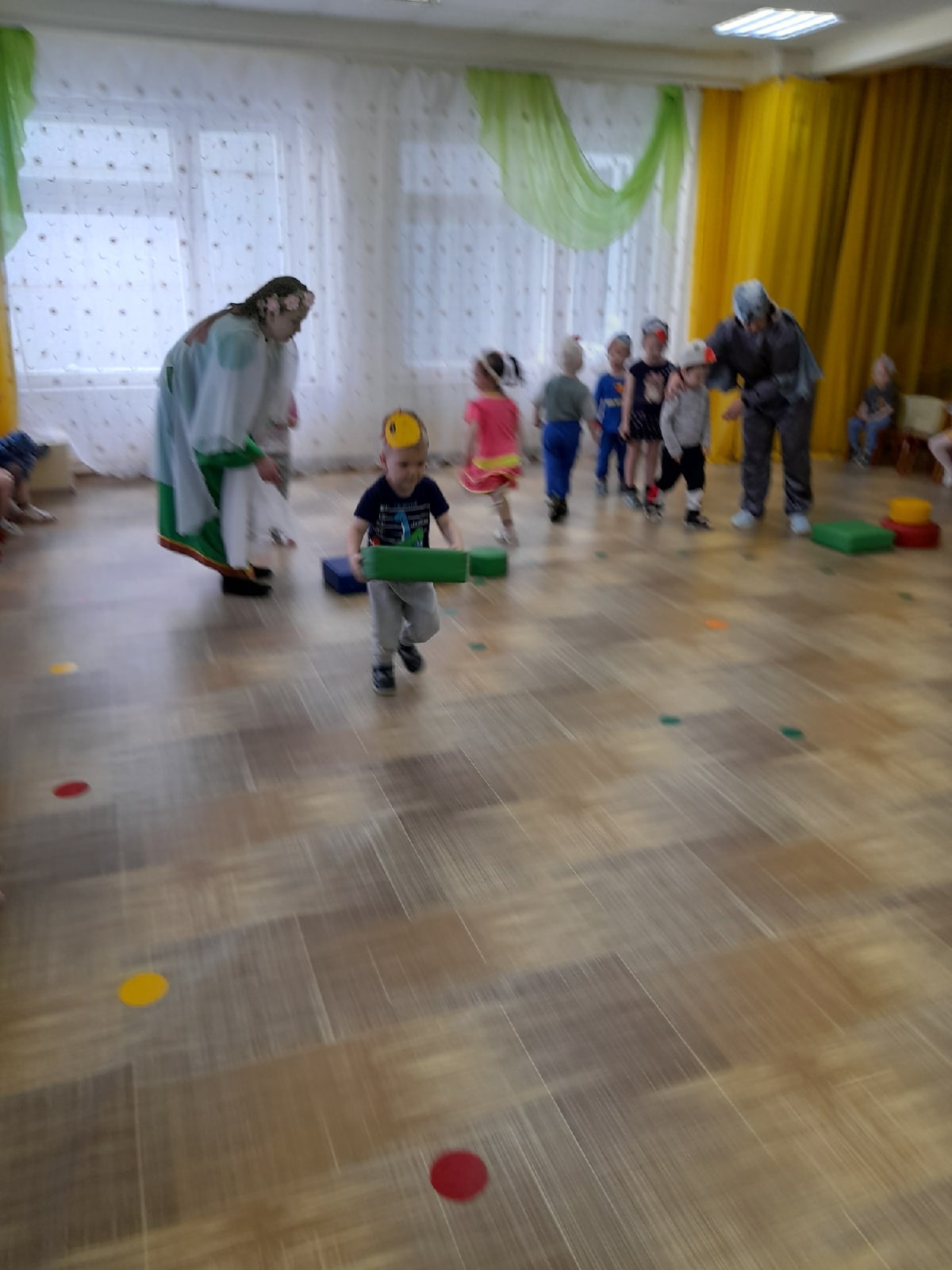 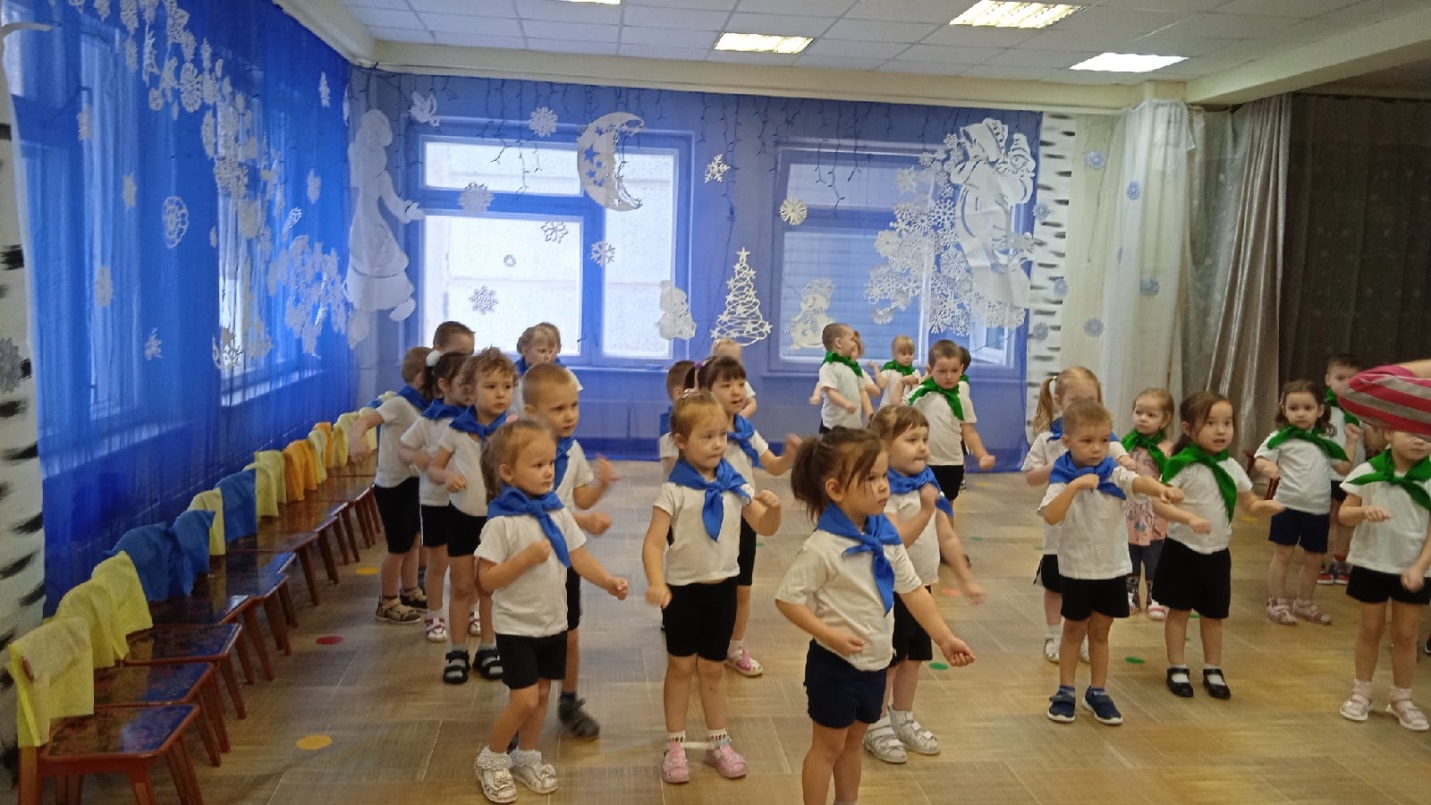 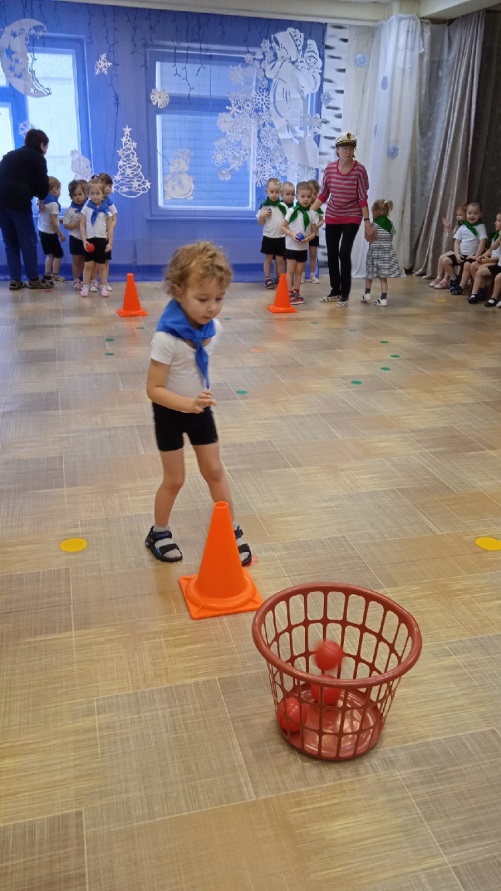 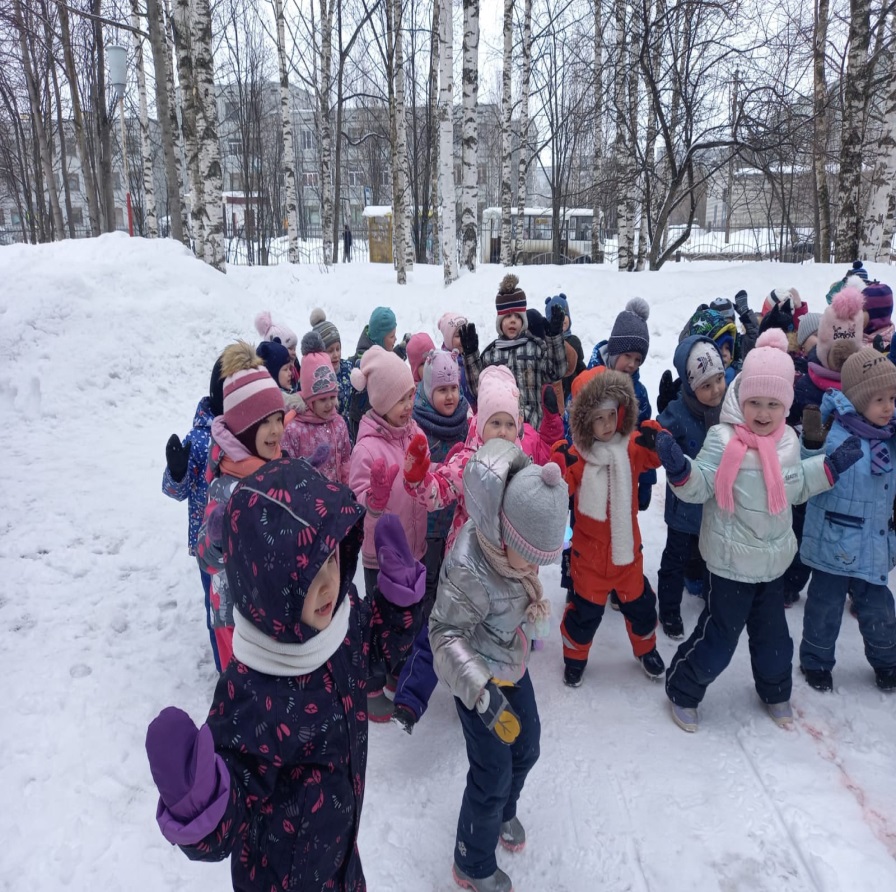 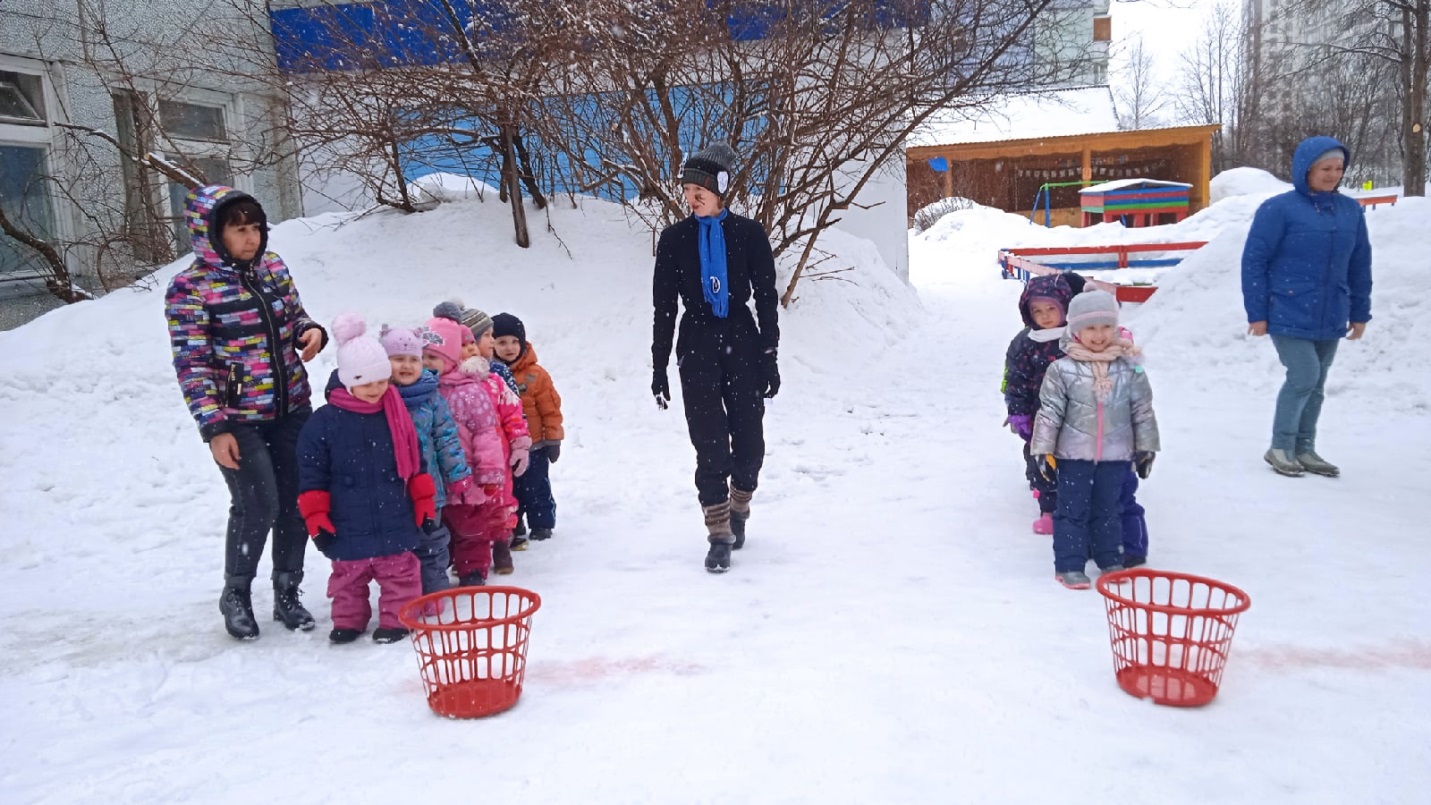 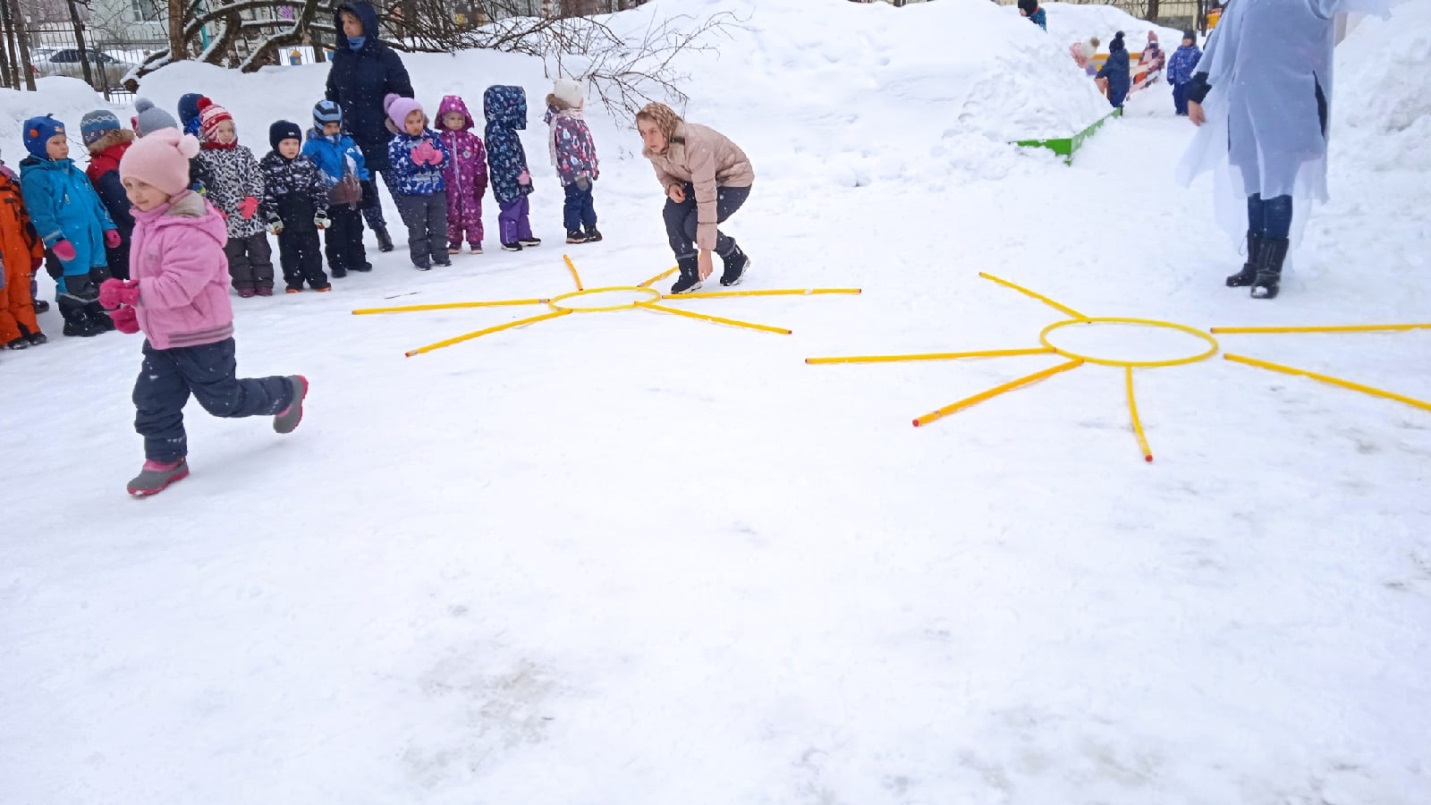 Валеологическое просвещение родителейВалеологическое просвещение - это процесс, который направлен на сохранение и укрепление здоровья детей, родителей, педагогов, его осуществление связано с изменением отношения к здоровью родителей, ребенка, педагогического коллектива; это инновационный процесс, охватывающий весь коллектив, его осуществление связано с перестройкой в сознании всех участников педагогического процесса.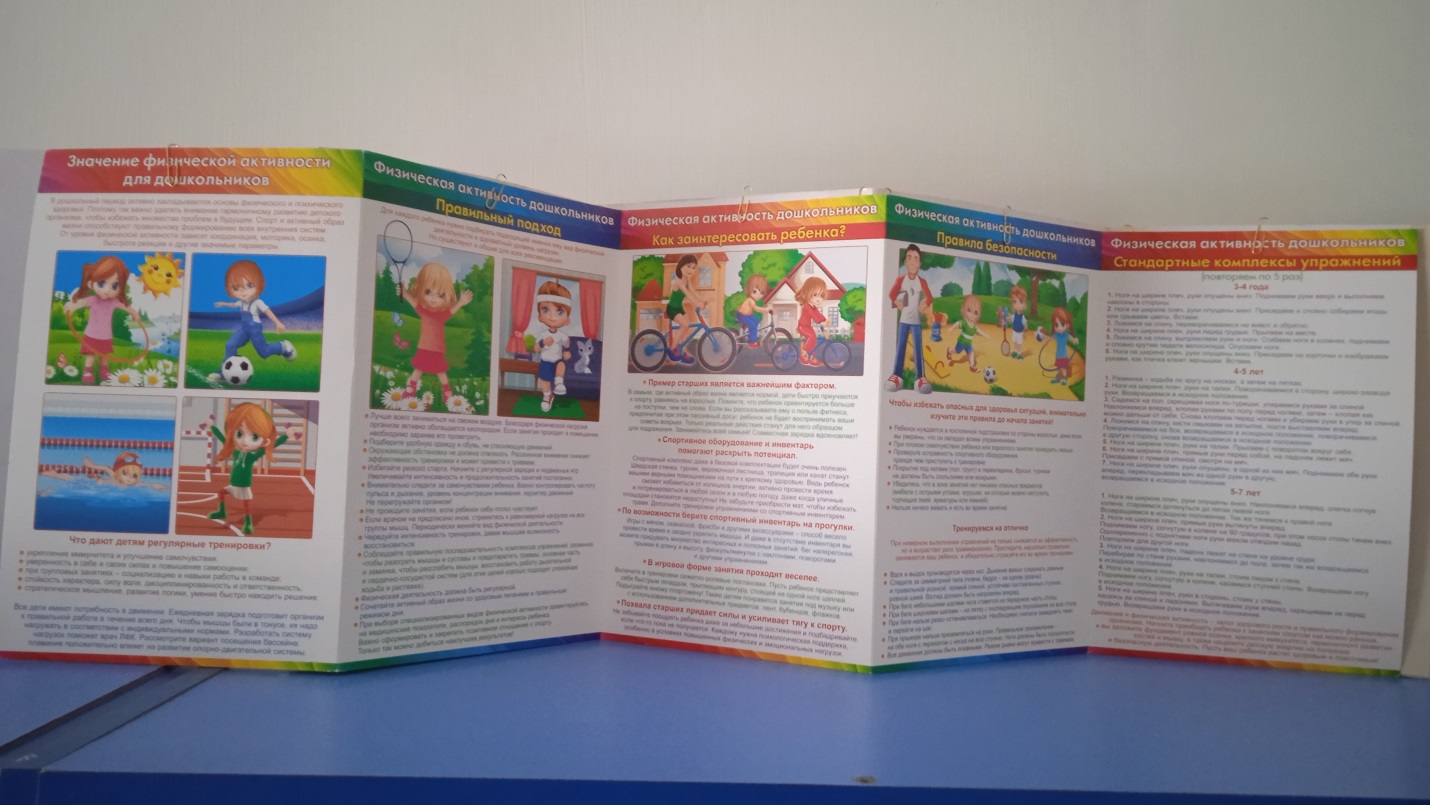 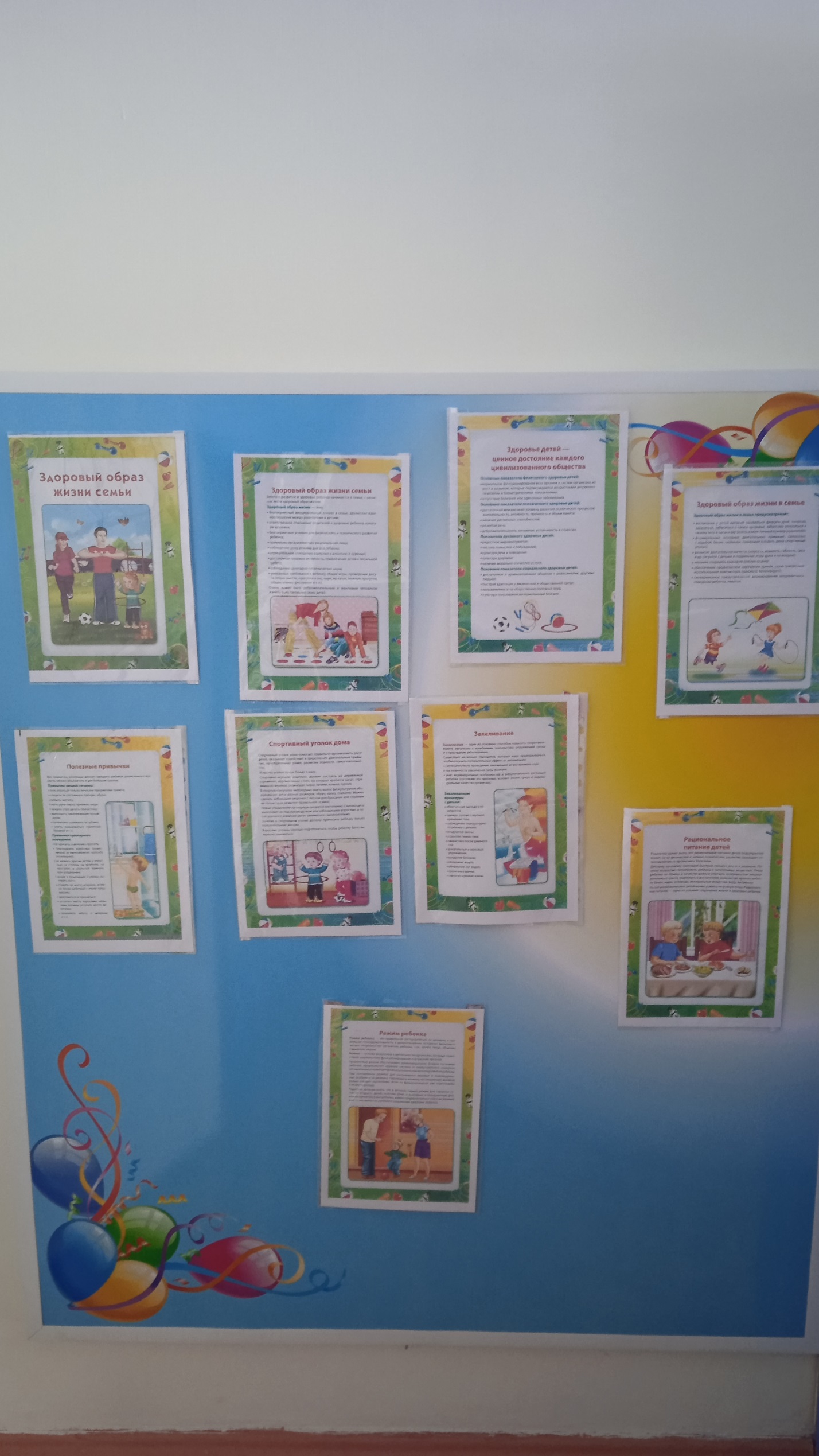 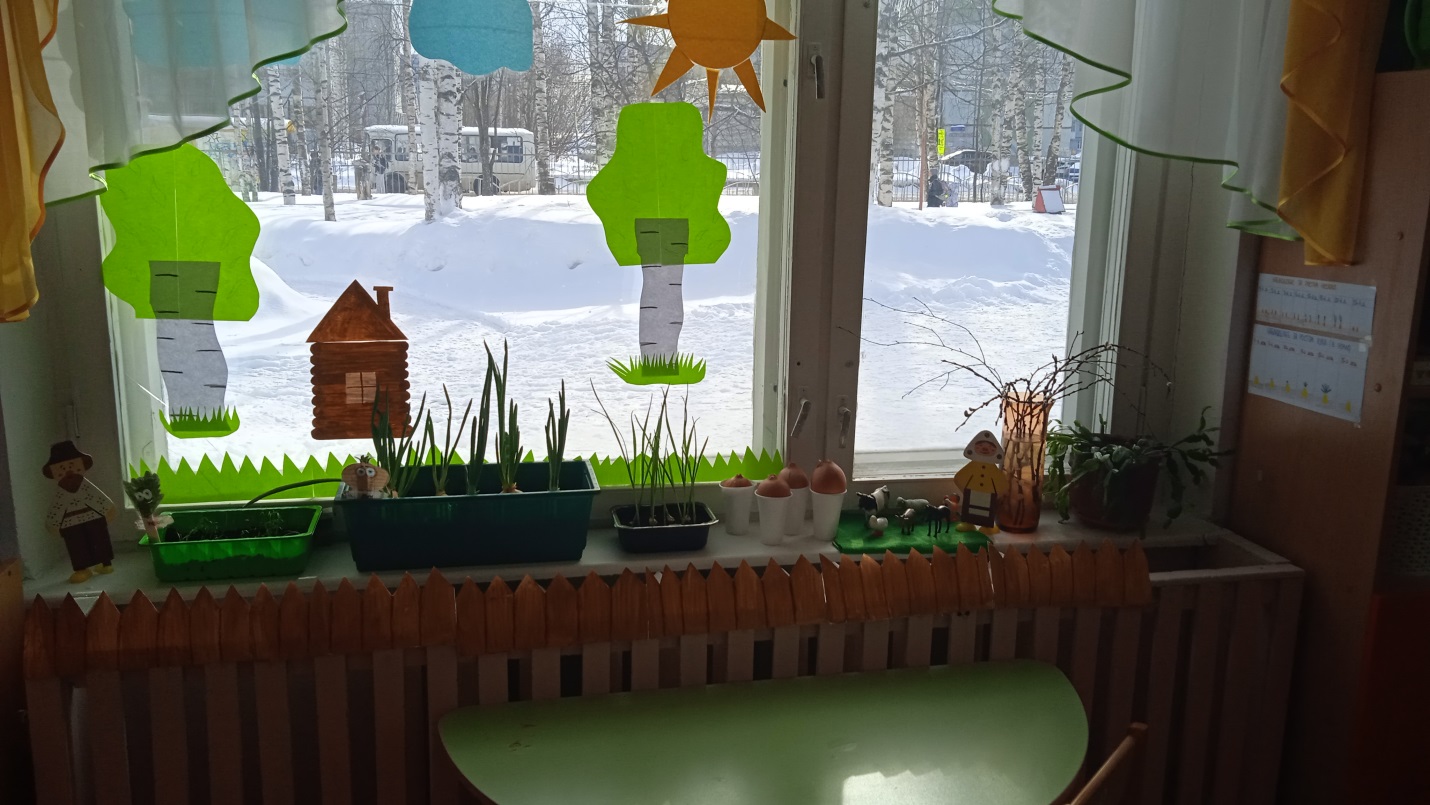 Прогулки на свежем воздухе Прогулка является очень важным режимным моментом жизнедеятельности детей в ДОО. Цель прогулки – укрепление здоровья, профилактика утомления, физическое и умственное развитие детей, восстановление сниженных в процессе деятельности функциональных ресурсов организма.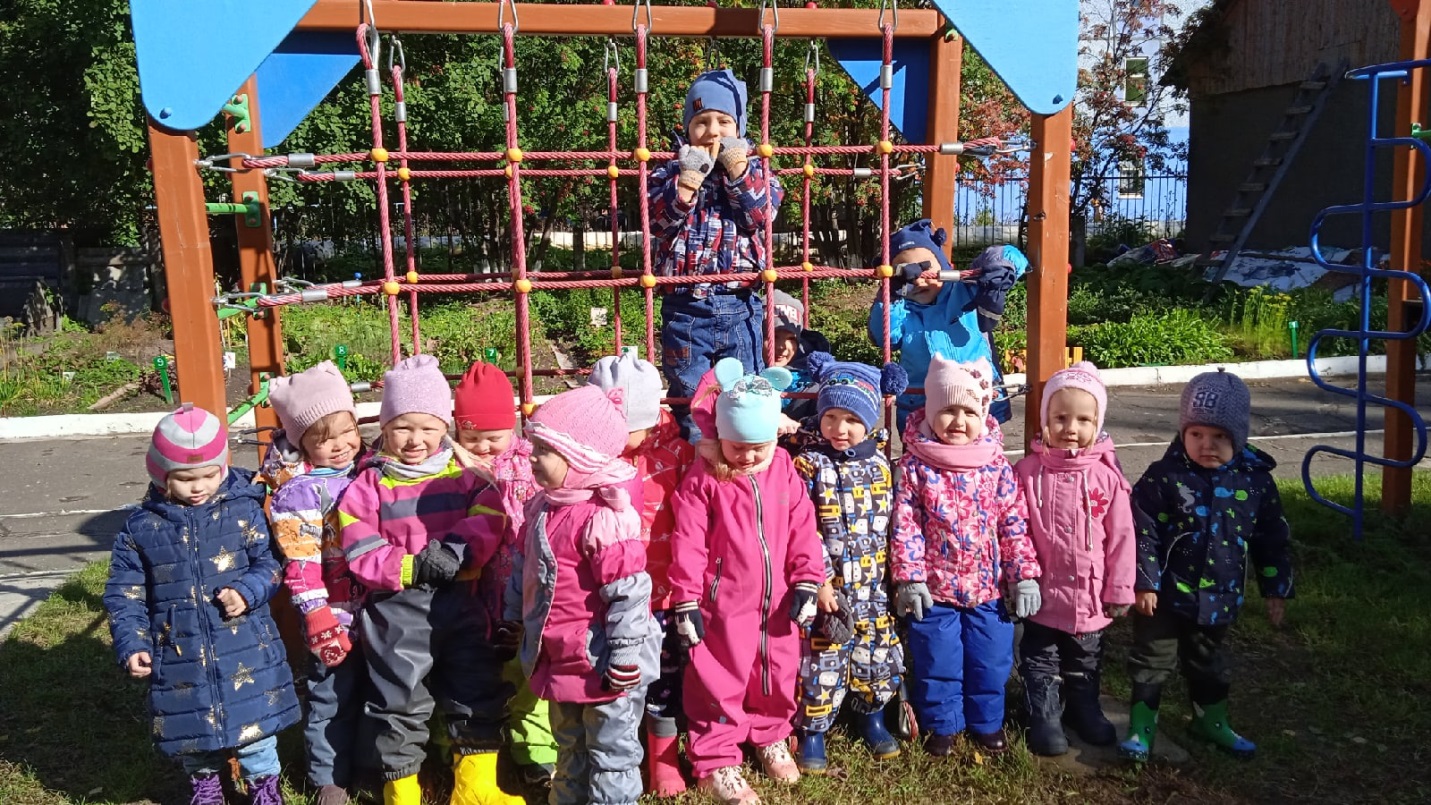 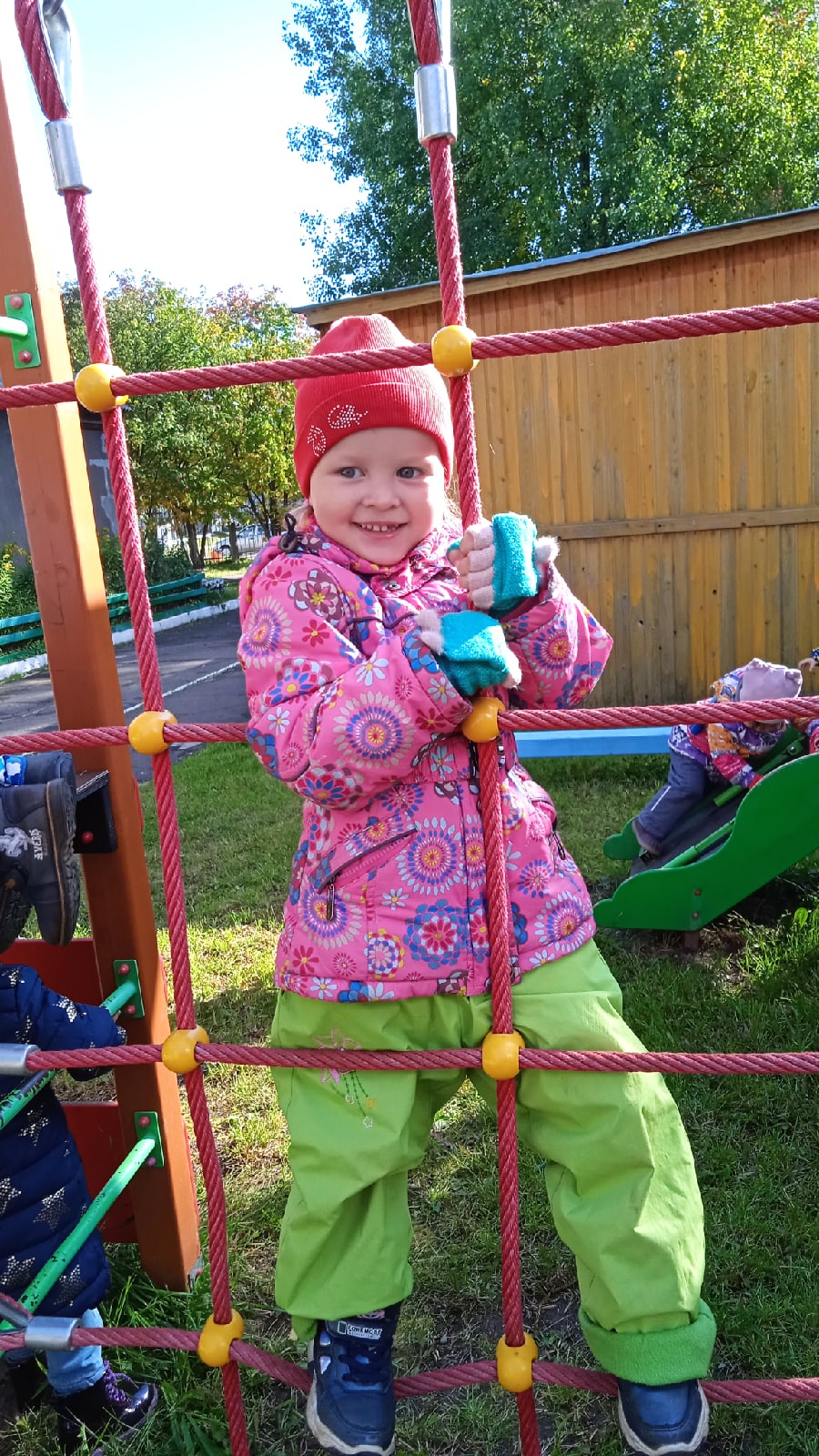 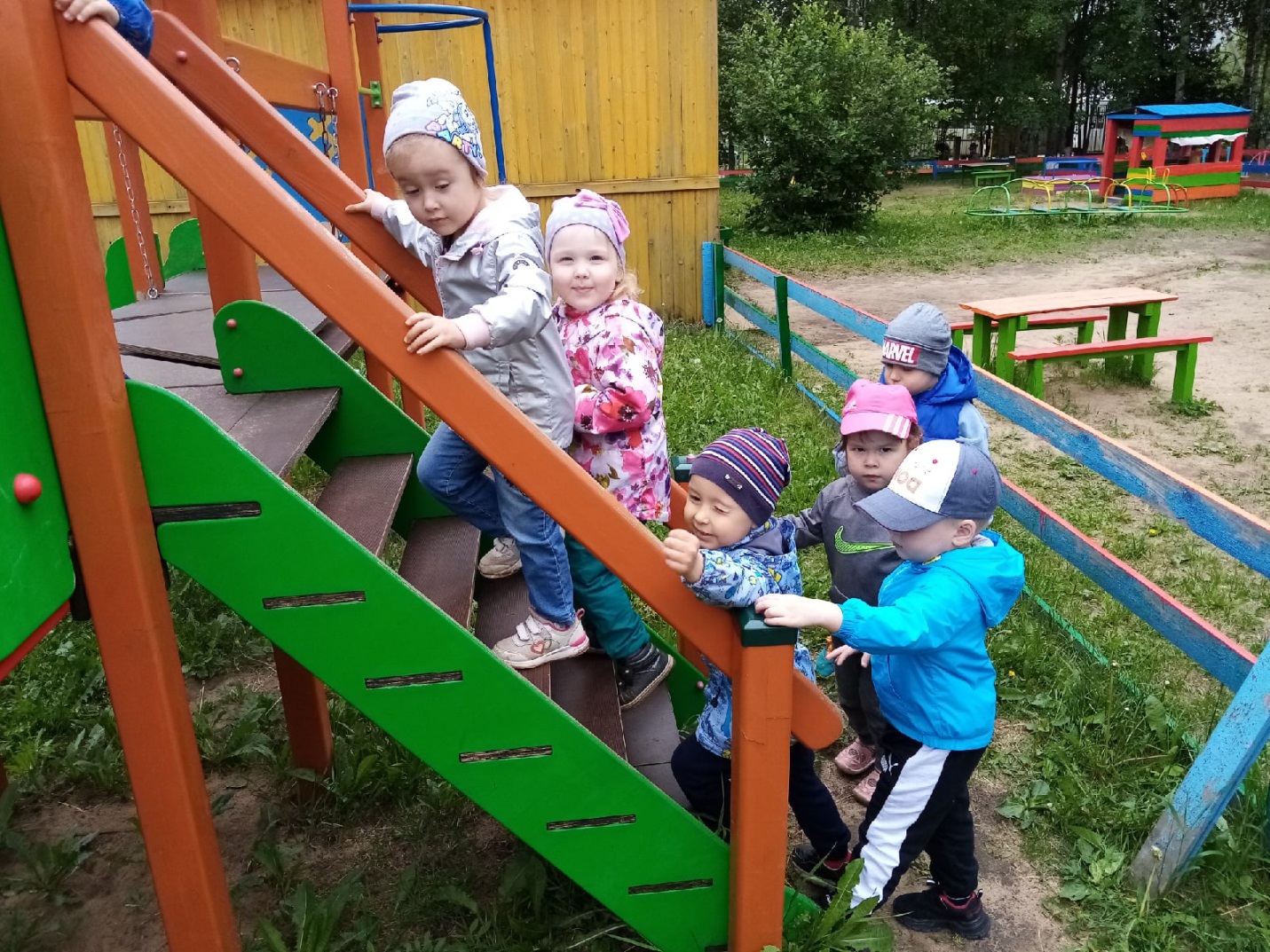 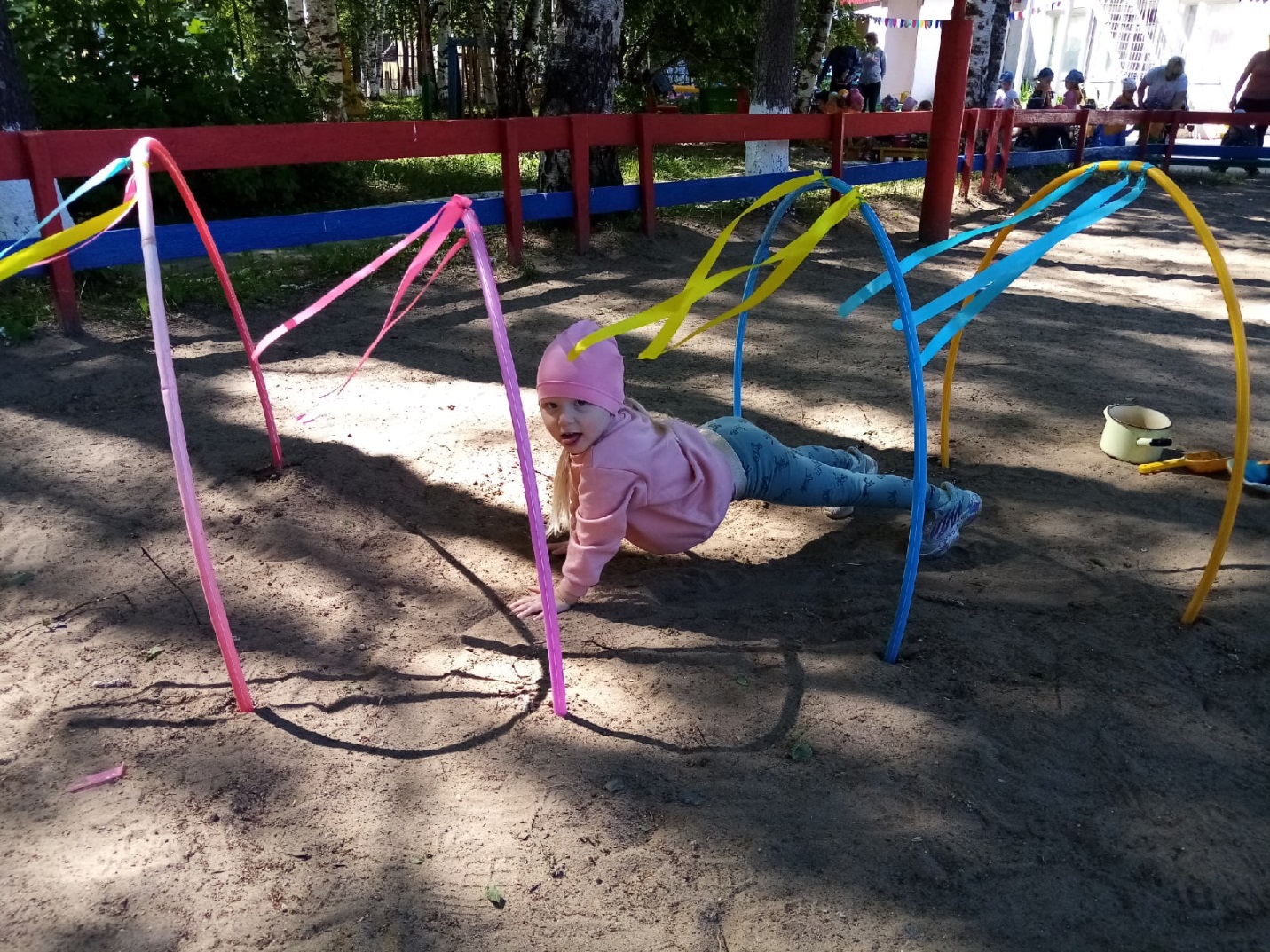 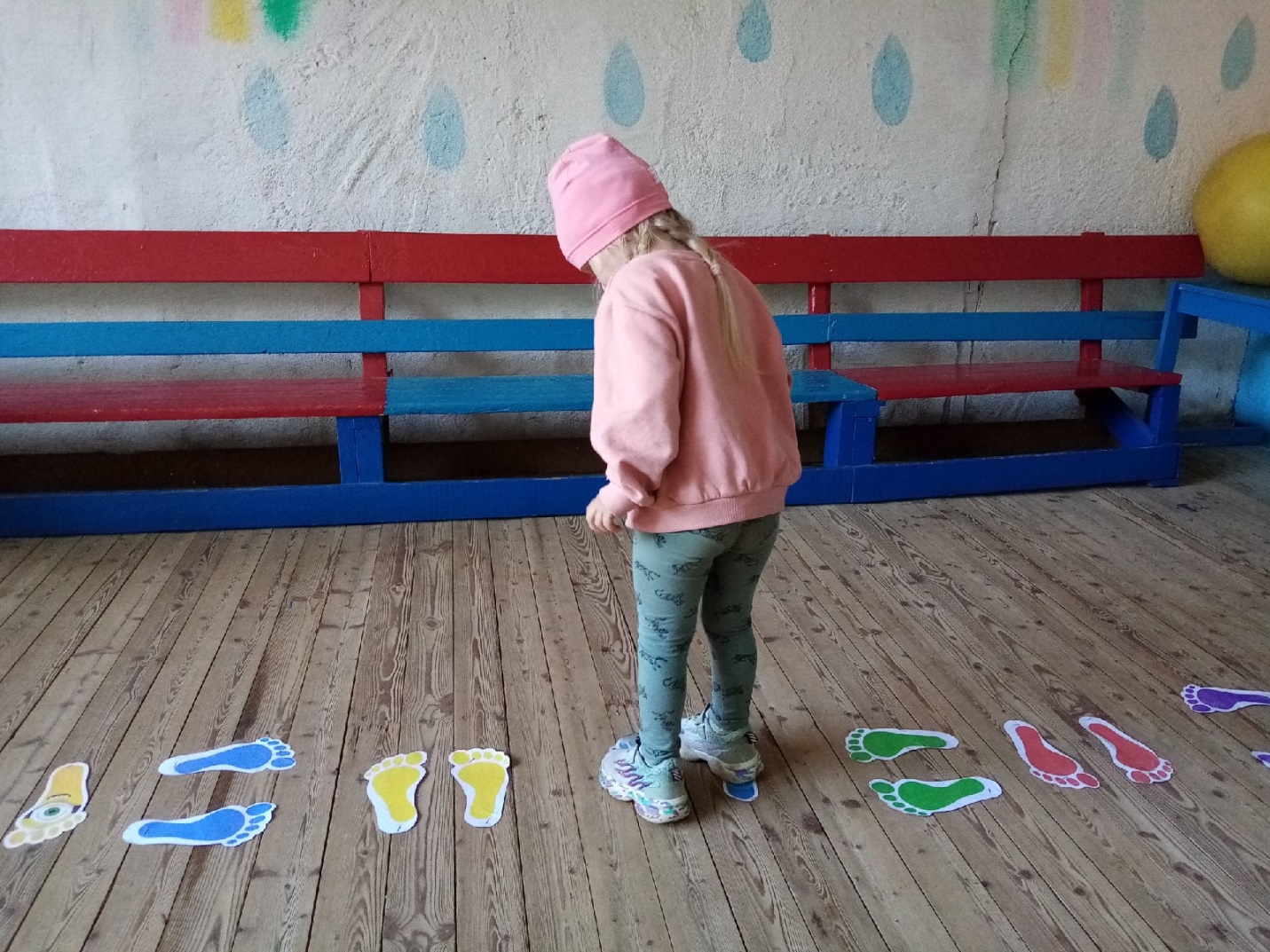 Также по заданной теме разработаны картотеки для работ с детьми: картотека утренней гимнастики, картотека гимнастики после сна, картотека пальчиковой гимнастики, кинезиологические упражнения и сказки, картотека дыхательной гимнастики, картотека прогулок,  хороводных игр и многое другое.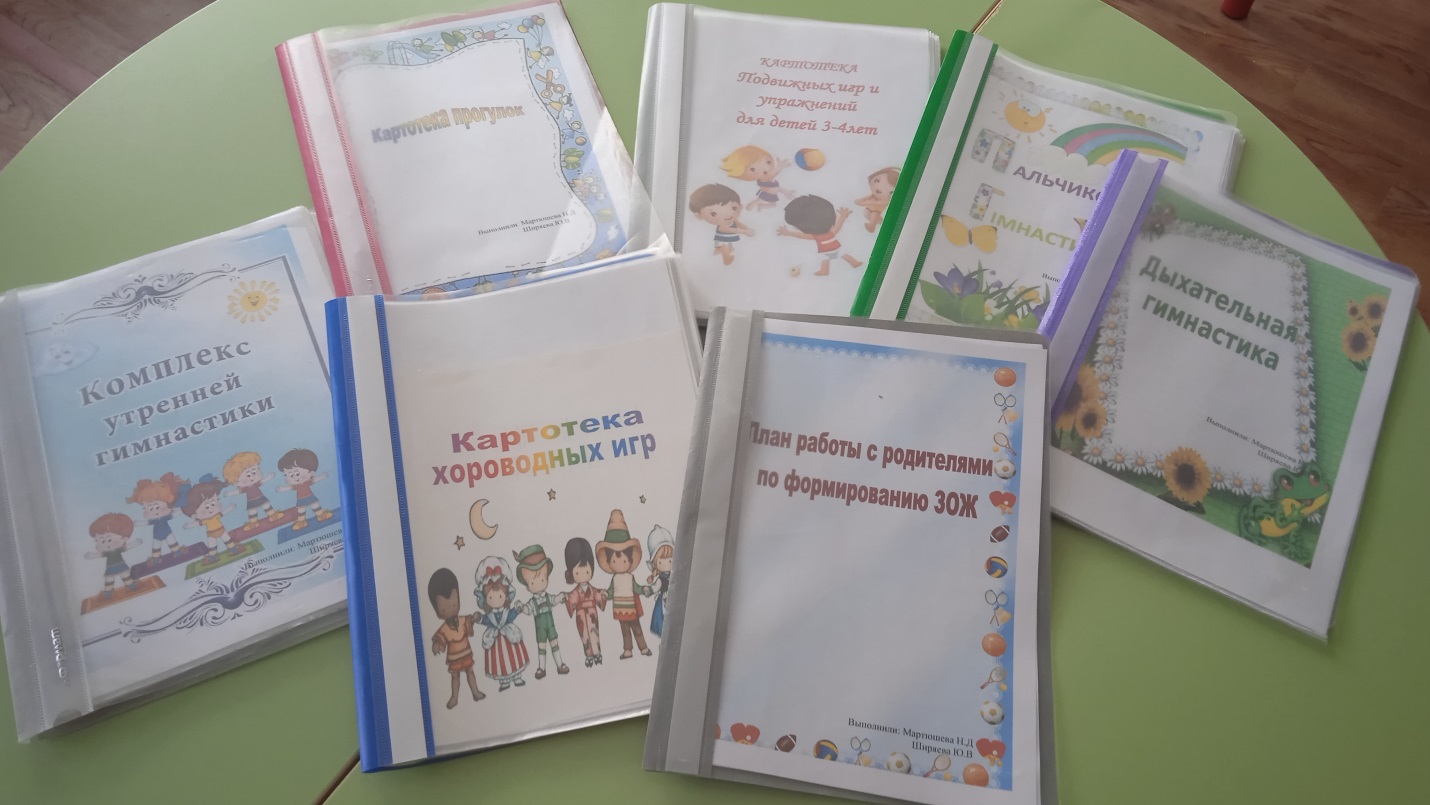 Список литературы:Маханева М.Д.  Воспитание здорового ребёнка// Пособие для практических работников детских дошкольных учреждений. – М.:АРКТИ, 1999.Пензулаева Л.И. Оздоровительная гимнастика для детей дошкольного возраста( 3-7 лет). – М.: ВЛАДОС, 2002. Утробина К.К. Занимательная физкультура в детском саду для детей 5-7 лет. – М.,2006. Оздоровительный комплекс в детском саду: бассейн – фитобар – сауна/ Методическое пособие // Под ред. Б.Б.Егорова. – М.,2004. Рунова М.А. Двигательная активность ребёнка в детском саду. – М.: Мозаика – Синтез, 2002. Каралашвили Е.А.  Физкультурная минутка/ Динамические упражнения для детей 6-10 лет. – М.,2002.Ахутина Т.В. Здоровьесберегающие технологии обучения: индивидуально-ориентированный подход // Школа здоровья. 2000. Т. 7. №2. С.21 – 28.Ахутина Т.В. Здоровьесберегающие технологии обучения: индивидуально-ориентированный подход // Школа здоровья. 2000. Т. 7. N2.